Školní vzdělávací program pro předškolní vzděláváníObjevujeme svět kolem nás od jara do zimy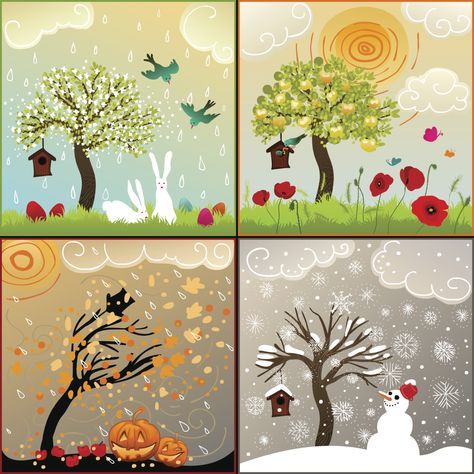 1	Identifikační údaje o škole	31.1	Název ŠVP	31.2	Údaje o škole	31.3	Zřizovatel	31.4	Platnost dokumentu	42	Obecná charakteristika školy	52.1	Velikost školy	52.2	Lokalita školy	52.3	Charakter a specifika budovy	53	Podmínky vzdělávání	73.1	Věcné podmínky	73.2	Životospráva	73.3	Psychosociální podmínky	83.4	Organizace chodu	93.5	Řízení mateřské školy	103.6	Personální a pedagogické zajištění	113.7	Spoluúčast rodičů	113.8	Podmínky pro vzdělávání dětí se speciálními vzdělávacími potřebami	113.9	Podmínky vzdělávání dětí nadaných	123.10	Podmínky vzdělávání dětí od dvou do tří let	123.11         Podmínky  pro vzdělávání dětí s nedostatečnou znalostí českého jazyka	124	Organizace vzdělávání	145	Charakteristika vzdělávacího programu	155.1	Zaměření školy	155.2	Dlouhodobé cíle vzdělávacího programu	155.3	Metody a formy vzdělávání	155.4	Zajištění vzdělávání dětí se speciálními vzdělávacími potřebami a dětí nadaných	175.5	Zajištění průběhu vzdělávání dětí od dvou do tří let	186	Vzdělávací obsah	196.1	Integrované bloky	196.1.1	My jsme děti z jedné školky	196.1.2	Šel zahradník do zahrady	226.1.3	Padá listí z javora	266.1.4	Vánoce voní vanilkou	296.1.5	Bude zima, bude mráz	336.1.6	Travička zelená	426.1.7	Teče voda, teče	526.2	Popis zpracování třídního vzdělávacího programu	626.3	Dílčí projekty a programy	627	Systém evaluace	63Identifikační údaje o škole Název ŠVP NÁZEV ŠVP: Objevujeme svět kolem nás od jara do zimy. Údaje o škole NÁZEV ŠKOLY:  Mateřská škola se zdravotnickou péčí, s.r.o. 
SÍDLO ŠKOLY:   Ke Splavu 1568, Frýdek-Místek, 73801 
KONTAKTY:   Ředitelka:                               737 286 529, 558 431 346 Stacionář:                               731 505 568 1. třída Včeličky:                    737 286 527 2. třída Motýlci:                     737 286 528 3. třída Berušky:                    733 192 372 e-mail:  mskesplavu@seznam.cz 
web:  www.mskesplavu.cz REDIZO:  600026205 
IČO:  25380541 
STATUTARNÍ ZÁSTUPCE ŠKOLY:  Bc. Dagmar Brettschneiderová 
ZPRACOVATELÉ PROGRAMU:   Bc. Dagmar Brettschneiderová, Bc. Kateřina Uhrová, Bc. Věra Vrablová, Janka Chroboková  Zřizovatel NÁZEV ZŘIZOVATELE:   MUDr. Radim Dudek, MBA 
ADRESA ZŘIZOVATELE:   Dobrá č. p. 913, Dobrá 739 51  KONTAKTY:   + 420 603 476 901 Platnost dokumentu PLATNOST DOKUMENTU:  31. 8. 2024 ČÍSLO JEDNACÍ:  MŠ/253/2021
DATUM PROJEDNÁNÍ V PEDAGOGICKÉ RADĚ:  26. 8. 2021 






................................................                                             ................................................. 
            ředitel školy                                                                                  Razítko školy  
      Bc. Dagmar Brettschneiderová 
  Obecná charakteristika školy Velikost školy Kapacita školy:   84 dětí 
Počet tříd:   3 třídy 
Počet pracovníků:   11 
V případě potřeby a možnosti je stálý počet pracovníků doplňován o další pracovníky (např. chůvy, školní asistenty, apod.).   Lokalita školy Lokalita školy:   Škola je umístěna v typizované panelové budově z 80. let na okraji sídliště Stará Riviéra. Jedná se o dvě dvoupodlažní budovy, které spojuje jednopodlažní spojovací hospodářská budova s ústředním vytápěním z teplovodu. Bohatstvím školy jsou prostorné prosluněné třídy a prostorná zahrada přilehlá k budově, obklopená další zelení. Dostatečně velké prostory tříd umožňují vytvoření hracích koutků a míst pro odpočinek nebo rušnější pohybové aktivity. Na třídu navazuje herna, šatna a sociální zařízení. Charakter a specifika budovy Charakter a specifika budovy/budov:   Jedná se o běžnou mateřskou školu s nadstandartní zdravotnickou péčí.  V budově se dále nachází třída, které se říká Stacionář, ve kterém pracuje zdravotnický personál, který se stará o děti v době jejich nemoci. Pokud dítě onemocní, mají rodiče možnost volby-buď si dítě nechají doma, nebo jej normálně přivedou do mateřské školy do své třídy, kde denně v 8.00 hod. přichází dětská sestra, která provede tzv. ranní filtr. Nemocné děti si poté odvede do stacionáře, kde proběhne vizita lékaře a určí se postup léčby. Nemocné děti s teplotou odpočívají v postýlkách, kde si hrají, sledují pohádky, kreslí apod. Méně nemocné děti si mohou tvořit a hrát v klidovém režimu. Děti s antibiotiky a vysokou teplotou jdou po příchodu do mateřské školy ihned do stacionáře. Děti, které jsou jen trošku nachlazené, mají počínající rýmu atd., zůstávají ve své třídě a do stacionáře jdou během dne pouze na inhalaci a míčkování, které provádí dětská sestra. Zdravé děti plní ve svých třídách výchovně vzdělávací program, který je sestaven do tematických bloků. 
Dopravní dostupnost školy:   Před mateřskou školou je parkoviště. Vedle mateřské školy je autobusová zastávka, která dopraví děti a jejich blízké z různých míst města Frýdek-Místek a okolí. 
Informace z historie školy:   Mateřská škola se zdravotnickou péčí, s.r.o. je soukromým zařízením MUDr. Radima Dudka, MBA. Byla zřízena z potřeby rodičů alergických a oslabených dětí zařadit své dítě do výchovně vzdělávacího procesu se zdravotnickým zajištěním. Podmínky vzdělávání Věcné podmínky Mateřská škola je společně v budově se zdravotnickým zařízením MUDr. Radima Dudka, MBA, vchody do ambulancí a jednotlivých tříd mateřské školy jsou samostatné. Stav budovy je dobrý, jsou prováděny průběžné kontroly a prověrky BOZP. Budova má jedno patro. Ve všech třídách je výškově vyhovující nábytek, židle a stoly. Vybavení hračkami a pomůckami je na velmi dobré úrovni, průběžně jsou doplňovány moderní didaktické pomůcky. Ve všech třídách je výškově vyhovující nábytek, židle a stoly. Vybavení hračkami a pomůckami je na velmi dobré úrovni, průběžně jsou doplňovány moderní didaktické pomůcky. Třída Motýlci disponuje interaktivní tabulí Prestigio Multiboard s interaktivními programy, např. „Interaktivní školička“ firmy Barevné kamínky, s. r. o. Hry, hračky a část pomůcek jsou umístěny tak, aby je děti viděly a mohly si je samy vzít. Na každé třídě mají děti stanovená pravidla jak hry, hračky a pomůcky používat a zacházet s nimi. Děti si po hrách průběžně uklízejí. Rozehranou či rozestavěnou hru si mohou ponechat i více dnů. Je respektován ,,pracovní nepořádek“ ze strany učitelek i ostatních zaměstnanců. V roce 2020-21 byla budova mateřské školy částečně rekonstruovaná - vnitřní prostory tříd Motýlci, Včeličky a Berušky.     1. třída Včeličky: výměna oken;     2. třída Motýlci: výměna oken;     3. třída Berušky: vymalování třídy, herny a přilehlých místností; rekonstrukce šatny pro děti.Nad třídou Motýlci byla zrekonstruována střecha.Životospráva Dětem je poskytována plnohodnotná a vyvážená strava dle příslušných předpisů. Je zachována vhodná skladba jídelníčku, jsou dodržovány technologie přípravy pokrmů a nápojů. Průběžně je podáváno ovoce a zelenina v dostatečném množství. Pitný režim je zajišťován denně a v dostatečné míře. Mezi jednotlivými jídly jsou dodržovány intervaly odpovídající předpisům. Vaříme rovněž diety dětem, kterým lékař indikoval dietní stravu z důvodu alergie na různé potraviny. Přehled potravin, na které jsou děti alergické, předají rodiče přímo v kuchyni paní kuchařce a společně domluví dietní opatření svého dítěte. Jakoukoliv změnu v dietním režimu neprodleně oznámí v kuchyni. Podepíší souhlas s podáváním dietní stravy vedoucí školní jídelny. Naše škola je zapojena v programu "Skutečně zdravá škola a školka" v rámci tohoto programu se školka, její vedení, učitelé, žáci, rodiče, pracovníci školních kuchyní, dodavatelé potravin, zemědělci a zástupci místní komunity společně zasazují o to, aby byla dětem poskytována chutná a zdraví prospěšná jídla a vytvářeny základy kultury zdravého stravování. Školy, které se do programu zapojí, mimo jiné do kuchyně nakupují suroviny od místních farmářů, pekařů a řezníků a v jídelně poskytují pokrmy připravené z čerstvých sezónních surovin. Pro žáky školy organizují výlety na místní farmy, integrují téma jídlo do školního vzdělávacího programu, pořádají na škole farmářské trhy a komunitní aktivity, žáci absolvují lekce vaření a pěstují na školní zahradě vlastní ovoce a zeleninu. Program funguje pod záštitou Ministerstva životního prostředí a Ministerstva zemědělství. Do programu se mohou zapojit mateřské, základní i střední školy. Snažíme se, aby se děti naučily zdravému stravování, aby vše ochutnaly. Do jídla děti nenutíme. V mateřské škole je zajišťován pravidelný denní režim, který je v průběhu dne přizpůsobován potřebám a zájmům dítěte a aktuálním situacím. Řízené činnosti jsou realizovány přiměřeně dle potřeb a zájmů dětí tak, aby nebyly přetěžovány. Děti mají možnost dle potřeby relaxovat a odpočívat. Děti mají dostatek pohybu nejen na školní zahradě, na vycházkách do okolní přírody, v lese, ale i v průběhu dne ve třídě. Psychosociální podmínky Děti a dospělí se cítí v prostředí mateřské školy dobře, spokojeně, jistě a bezpečně. Nově příchozím dětem umožňujeme adaptační režim s pobytem rodičů ve třídě. Všichni zaměstnanci mateřské školy vytvářejí dětem, podmínky a prostředí, ve kterém se dítě bude cítit dobře a bezpečně. Všechny děti mají v naší MŠ stejná práva, možnosti a povinnosti. Všechny děti mají rovnocenné postavení, žádné z nich není zvýhodňováno, ani znevýhodňováno, není zesměšňováno ani podceňováno. Děti jsou seznamovány s jasnými pravidly chování v kolektivu tak, aby se vytvořil dobrý kolektiv, kde jsou všichni spokojeni a mají se rádi. Osobní svoboda a volnost dětí je respektována, jsou respektovány práva dítěte. Dětem se dostává jasných a srozumitelných pokynů. Třída je pro děti kamarádským společenstvím, v němž jsou zpravidla rády. Pedagogický styl, resp. způsob, jakým jsou děti vedeny, je podporující, sympatizující, projevuje se přímou, vstřícnou, empatickou a naslouchající komunikací učitele s dětmi. Je vyloučeno manipulování s dítětem, zbytečné organizování dětí z obavy o časové Je uplatňována pedagogický styl s nabídkou, který počítá s aktivní spoluúčastným rozhodováním dítěte. Vzdělávací nabídka je dětem tematicky blízká, srozumitelná, přiměřeně náročná, užitečná i prakticky využitelná. Učitelky se dostatečně věnují vztahům ve třídě, nenásilně tyto vztahy ovlivňují. Převažuje pozitivní hodnocení, pochvaly. Ve vztazích mezi dospělými a mezi dětmi se projevuje vzájemná důvěra. Rozvíjíme v dětech cit pro vzájemnou toleranci a ohleduplnost. Učitelé se programově věnují neformálním vztahům ve třídě a nenásilně je ovlivňuje prosociálním směrem.   Organizace chodu Denní řád je dostatečně pružný , umožňuje reagovat na individuální možnosti dětí, na jejich aktuální či aktuálně změněné potřeby. Do denního programu jsou pravidelně (několikrát v týdnu) zařazovány řízené preventivní pohybové aktivity. Pedagogové se plně věnují dětem a jejich vzdělávání. Děti nacházejí potřebné zázemí, klid, bezpečí i soukromí. Při vstupu dítěte do mateřské školy je uplatňován individuálně přizpůsobený adaptační režim. Poměr spontánních a řízených činností je v denním programu vyvážený, a to včetně aktivit, které mateřská škola organizuje nad rámec běžného programu. Režim dne je závazný pouze pro čas stanovený na oběd a odpolední odpočinek. Ostatní činnosti učitelka přizpůsobuje zájmu dětí, zajímavým činnostem a konkrétním podmínkám ve třídě. Stanovený základní režim dne může být pozměněn v případě, že to vyplývá ze školního vzdělávacího programu a v případě výletů, exkurzí, divadelních a filmových představení pro děti, besídek, dětských dnů a podobných akcí. Jsou vytvářeny podmínky pro individuální, skupinové i frontální činnosti, děti mají možnost účastnit se společných činností v malých, středně velkých i velkých skupinách. Je dostatečně dbáno na osobní soukromí dětí. Pokud to děti potřebují, mají možnost uchýlit se do klidného koutku a neúčastnit se společných činností, stejně tak i možnost soukromí při osobní hygieně apod. Plánování činností vychází z potřeb a zájmů dětí, vyhovuje individuálním vzdělávacím potřebám a možnostem dětí. Pro realizaci plánovaných činností jsou vytvářeny vhodné materiální podmínky (věcné vybavení prostředí je dostatečné a kvalitní, pomůcky jsou připravovány včas. Nejsou překračovány stanovené počty dětí ve třídy, spojování tříd je maximálně omezeno.
Organizace dne:6.15 – 8:30:   - scházení dětí                        - ranní filtr (rozdělení dětí dle zdravotního stavu)                        - tvořivé činnosti, spontánní volné hry, práce v pracovních sešitech                        - esteticko-výchovné činnosti                        - realizace plánovaných činností dle třídního kurikula                        - tvůrčí realizace nápadů dětí                        - každodenní „třídní rituály“                        - individuálně plánované činnosti zaměřené na psychomotorický,                          kognitivní, osobnostní, sociální a morální rozvoj, upevňování správné                          výslovnosti a rozvoj řeči                        - dechová gymnastika, tělovýchovné chvilky                       - ranní cvičení                       - hygiena8.30 – 9.00:   - průběžná svačinka, podávání medikamentů a vitamínů, hygiena9.00 – 9.30    - pokračování či dokončení plánovaných činností dle třídního                          vzdělávacího programu                        - hodnocení a vyprávění si o ranních činnostech                        - návrhy dětí na činnosti a hry na následující den                        - individuální činnosti                        - sociální kognitivní hry 9.30 – 11.30: - hygiena, příprava na pobyt venku, pobyt venku, hygiena11.30 – 12.00: - oběd                          - příprava na spánek nebo odpočinek                          - literární chvilky12.00 – 14.00: - odpolední odpočinek, spánek                           - výtvarné a jiné klidné činnosti – starší děti (individuálně)                          - zájmový kroužek (flétničky, šachový kroužek, angličtina…)14.00 – 14.30: - hygiena, svačinka14.30 – 17.00: - tvořivé činnosti, hry na interaktivní tabuli, hra na zobcovou flétnu(středa 18:00) - individuálně plánované činnosti a individuální přístup                          - pobyt venku a s ním spojené činnostiŘízení mateřské školy Povinnosti, pravomoci a úkoly všech pracovníků jsou jasně vymezeny. Je vytvořen funkční informační systém, a to jak uvnitř mateřské školy, tak navenek. Při vedení zaměstnanců ředitelka vytváří ovzduší vzájemné důvěry a tolerance, ponechává jim dostatek pravomocí a respektuje jejich názor. Ředitelka vyhodnocuje práci všech zaměstnanců, pozitivně je motivuje a podporuje jejich vzájemnou spolupráci. Pedagogický sbor pracuje jako tým, zve ke spolupráci rodiče. Plánování pedagogické práce a chodu mateřské školy je funkční, opírá se o předchozí analýzu a využívá zpětné vazby. Ředitelka vypracovává na základě podnětů pedagogické rady a ve spolupráci s vedením úseku předškolního vzdělávání školní vzdělávací program. Mateřská škola spolupracuje se zřizovatelem a dalšími organizacemi státní správy a samosprávy, nejbližší základní školou a odborníky poskytujícími pomoc při řešení individuálních výchovných a vzdělávacích problémů dětí.   Personální a pedagogické zajištění Předškolní vzdělávání v naší mateřské škole zajišťuje na pozici učitelky 4 pedagogické pracovnice s předepsanou odbornou a pedagogickou způsobilostí, včetně ředitelky školy a jejich zástupkyně, dále jedna asistentka pedagoga a chůva, která je financována z dotace projektu "Personální podpora" Šablony II. poskytnuté MŠMT a EU. Dvě učitelky mají odborné vzdělání z oblasti speciální pedagogiky, logopedický asistent. Celý tento kolektiv tvořící pedagogickou radu mateřské školy se přirozeně obměňuje. Spoluúčast rodičů Ve vztazích mezi zaměstnanci školy a rodiči panuje oboustranná důvěra a otevřenost, vstřícnost, porozumění, respekt a ochota spolupracovat. Učitelé sledují konkrétní potřeby jednotlivých dětí, resp. rodin, snaží se jim porozumět a vyhovět. Rodiče mají možnost podílet se na dění v mateřské škole, účastnit se různých programů podle svého zájmu zde vstupovat do her svých dětí. Jsou pravidelně a dostatečně informování o všem, co se v mateřské škole děje. Projeví-li zájem, mohou se spolupodílet při plánování programu mateřské školy, při řešeních vzniklých problémů apod. Učitelé pravidelně informují rodiče o prospívání jejich dítěte i o jeho individuálních pokrocích v rozvoji i učení. Domlouvají se s rodiči o společném postupu při jeho výchově a vzdělávání. Zaměstnanci školy chrání soukromí rodiny a zachovávají diskrétnost v jejích svěřených vnitřních záležitostech. Jednají s rodiči ohleduplně, taktně, s vědomím, že pracují s důvěrnými informacemi. Mateřská škola podporuje rodinnou výchovu a pomáhá rodičům v péči o dítě, nabízí rodičům poradenský servis i nejrůznější osvětové aktivity v otázkách výchovy a vzdělávání předškolních dětí. Podmínky pro vzdělávání dětí se speciálními vzdělávacími potřebami Mateřská škola zabezpečuje podmínky pro vzdělávání dětí se speciálními vzdělávacími potřebami, splňuje podmínky pro vzdělávání dětí ze znevýhodněného socio-kulturního prostředí, dětí cizinců. Dětem jsou vytvořeny podmínky, které ovlivňují kvalitu poskytovaného vzdělávání: individuální přístup učitelek a asistentky pedagoga spolupráce s PPP a SPC vypracovaný individuální vzdělávací plán podnětné stimulující prostředí speciální didaktické pomůcky kompenzační tělovýchovné náčiní. V souladu s právními předpisy je snížen počet dětí ve třídě. Podmínky vzdělávání dětí nadaných Mateřská škola se ve spolupráci se základní školou věnuje vyhledávání dětí nadaných, mimořádně nadaných. Dětem jsou vytvořeny podmínky, které ovlivňují kvalitu poskytovaného vzdělávání: individuální přístup učitelek a asistentky pedagoga spolupráce s PPP a SPC vypracovaný individuální vzdělávací plán podnětné stimulující prostředí Podmínky vzdělávání dětí od dvou do tří let Mateřská škola je vybavena dostatečným množstvím podnětných a bezpečných hraček a pomůcek vhodných pro dvouleté děti. Ve třídě s věkově homogenním uspořádáním pro dvouleté děti je použito více zavřených, dostatečně zabezpečených skříněk k ukládání hraček a pomůcek než ve třídě s věkově heterogenním uspořádáním. Tím je zajištěna bezpečnost dětí a předkládání přiměřeného množství podnětů pro tyto děti. Ve věkově heterogenní třídě jsou pro zajištění bezpečnosti jiným způsobem znepřístupněny bezpečnost ohrožující předměty. Ve třídě jsou nastavena dětem srozumitelná pravidla pro používání a ukládání hraček a pomůcek. 3.11Podmínky  pro vzdělávání dětí s nedostatečnou znalostí českého jazykaDětem s nedostatečnou znalostí českého jazyka poskytujeme jazykovou přípravu pro zajištění plynulého přechodu do základního vzdělávání. • Ředitelka  mateřské školy zřídí skupinu pro bezplatnou jazykovou přípravu pro zajištění plynulého přechodu do základního vzdělávání v souladu s vyhláškou č. 14/2005 Sb., o předškolním vzdělávání, ve znění pozdějších předpisů, pokud jsou v mateřské škole alespoň 4 cizinci v povinném předškolním vzdělávání. Vzdělávání ve skupině pro jazykovou přípravu je rozděleno do dvou nebo více bloků (dle potřeby) v průběhu týdne.• Ředitelka mateřské školy může na základě posouzení potřebnosti jazykové podpory dítěte zařadit do skupiny pro jazykovou přípravu rovněž jiné děti, než jsou cizinci v povinném předškolním vzdělávání, pokud to není na újmu kvality jazykové přípravy.• Jako podpůrný materiál je využíváno Kurikukum češtiny jako druhého jazyka pro povinné předškolní vzdělávání.Organizace vzdělávání 
Druh provozu školy:  Celodenní 

Počet tříd včetně bližší charakteristiky:  V budově se nacházejí tři třídy: 1. třída Včeličky, 2 třída Motýlci, 3.třída Berušky. Na přání rodičů mohou být sourozenci a kamarádi spolu v jedné třídě. 
Pravidla pro zařazování do jednotlivých tříd:  Ve třídě Berušky jsou děti nejmladší 2 - 3 roky staré. Ve třídě Včeličky a Motýlci jsou děti v heterogenním složení ve věku 3 - 6 (7) let. 
Činnosti se souběžným působením dvou učitelů ve třídě:  V dopoledních hodinách je souběžné působení dvou učitelů ve třídě pro intenzivnější individuální přístup k dětem.  
Kritéria pro přijímání dětí do mateřské školy:  Jako soukromá mateřská škola nejsme spádovou mateřskou školou, přijímáme děti z různých míst našeho okresu. Přijímáme také děti s různými potravinovými alergiemi: bezlepková dieta, laktózová intolerance také diabetes, různé kombinace potravinových alergií. Děti s pylovými alergiemi, astmatem a dalšími druhy respiračních onemocnění. Charakteristika vzdělávacího programu Zaměření školy Mateřská škola se zaměřuje na ekologii, přírodu a vše co k ní patří. Jsme registrováni v projektu "Skutečně zdravá škola", kde plníme program, jehož cílem je zlepšení kvality školního stravování a vzdělávání dětí v oblasti zdravé výživy. Jedná se o komplexní program zdravého školního stravování. Snahou je, aby si děti jídla vážily, dokázaly si jej vychutnat a věděly, odkud jídlo pochází a jak vzniká. Skutečně zdravá školka pomáhá dětem v rozvoji dovedností a návyků, které budou potřebovat ke zdravému a úspěšnému životu.Dlouhodobé cíle vzdělávacího programu Hlavní smysl a cíl výchovně vzdělávacího působení na dítě chápeme v doplňování a podpoře rodinné výchovy, ve smysluplném obohacení denního programu dítěte a poskytování odborné péče dle individuálních potřeb. Konstrukce ŠVP je koncipována se snahou usnadnit dětem další životní cestu, všestranně rozvíjet jeho osobnost, zdraví, osobní spokojenost a učit jej žít ve společnosti na platformě hodnot a norem touto společnosti uznávaných. Cíle ŠVP Vytváření hodnotového systému dětí Prohlubování sociálních dovedností dětí Rozvíjení osobnosti dětí a jejich zájmů po všech stránkách Rozvíjení kritického a tvořivého myšlení dětí Metody a formy vzdělávání Formy vzdělávání:   Vzdělávání je uskutečňováno během celého dne při všech činnostech a situacích, které se naskytnou. Jsou založeny na prožitcích dětí, na vyváženosti spontánních aktivit, řízených činností ve skupinách, nebo individuálně, na podnětech vycházející z dětské volby, zvídavosti a touhy po objevování. Mají charakter hry a zajímavých činností pro děti, které probouzejí aktivní zájem a snahu dívat se kolem sebe, naslouchat a objevovat.  
Metody vzdělávání:   Vzdělávací působení učitelů vychází z pedagogické analýzy – z pozorování a uvědomění si individuálních potřeb a zájmů dítěte, ze znalosti jeho aktuálního rozvojového stavu i konkrétní životní a sociální situace dítěte. Při volbě metod preferujeme metody prožitkového učení hrou a činnostmi dětí, které jsou založeny na přímých zážitcích dítěte, podporují dětskou zvídavost a potřebu objevovat, podněcují radost dítěte z učení, jeho zájem poznávat nové, získávat zkušenosti a ovládat další dovednosti. Aktivity probíhají především formou nezávazné dětské hry, kterou se dítě zabývá na základě svého zájmu a vlastní volby. ŠVP poskytuje učitelům prostor, aby molo být v dostatečné míře uplatňováno situační učení založené na vytváření a využívání situací, které poskytují dítěti srozumitelné praktické ukázky životních souvislostí tak, aby ses dítě učilo dovednostem a poznatkům a chápalo jejich smysl. Formy vzdělávání: Náplní školního vzdělávacího programu chceme nabídnout rovnou příležitost ke vzdělávají všem dětem, předcházet sociálně patologickým jevům a prohloubit vztah dětí k naší planetě prostřednictvím enviromentální výchovy. Učitelky nabízejí dětem úkoly v několika stupních obtížnosti, aby si každé dítě mohlo vybrat dle svých momentálních možností a schopnost a zažít pocit úspěchu. Na druhé straně, děti, u nichž shledáváme nutnost rozvíjet jejich určitý talent, mohou navštěvovat doplňkové programy. Součástí výchovného programu je mimo jiné také nabídka aktivit se zapojením celé rodiny, spolupráce se ZŠ a dalšími institucemi. Všechny aktivity mají charakter hry, zábavy a zajímavých činností pro děti. Probouzejí aktivní zájem v dítěti a chuť dívat se kolem sebe, naslouchat, objevovat a učit se. Možnosti a způsob výběru: Komunikativní kruh, vyprávění, rozhovory bezprostřední i motivované, citová a volní motivace, seznamování, pozorování, poznávání, dramatizace, předčítání, metoda příkladu, poučení, napodobování, porovnávání, praktické činnosti, pokusy, péče o přírodu a věci kolem, pohybová, sportovní a estetická aktivita, didaktické, námětové a tvořivé hry, pobyt venku. Ranní cvičení a pohybové aktivity provádějí učitelky s dětmi podle podmínek dne ve třídě, v tělocvičně či v přírodě (na zahradě MŠ a jejím okolí). Jsou to přirozená cvičení, zdravotní cviky, relaxační cvičení s prvky jógy, cvičení na gymnastických míčích s prvky rehabilitačního cvičení, cvičení s hudbou a nejrůznější pohyby přiměřené věkovým zvláštnostem dětí. U dětí podporujeme zdravý a přirozený pohybový rozvoj, odstraňujeme strach z překonávání přiměřených překážek, a to hlavně při pobytu v přírodě. Učitelky mají možnost vlastního výběru práce dle nabídky třídního programu, který vytvářejí, mohou také změnit plánovanou činnost dle nálady a požadavků dětí, které vyplynou z momentální situace. Učitelka provádí evaluaci a sleduje, zda záměrem směřuje k plnění stanovených cílů a očekávaných kompetencí. Podle potřeb je program přizpůsoben podmínkám a možnostem podle nadání dětí, podle nápadů a individuálních schopností dětí.                                                                                                                                                                                            Učitelky budou mít ve své práci prostor k volbě cest prostřednictvím třídních vzdělávacích programů a měsíčních časově tematických plánů. Povinnosti a odpovědnost učitelek jsou přesně vymezeny a budou dále podle potřeb aktualizovány. Obsah Školního vzdělávacího programu představuje vzdělávací nabídku zařízení jako celku - celé mateřské školy, všech tříd. Dále je obsah rozpracován do tematických celků, které vycházejí ze života dětí a umožňují vnímání skutečností v přirozených souvislostech. Tematické celky jsou stavěny tak, aby vzdělávání zasahovalo celou osobnost dítěte, a přitom bylo možné naplnit rámcové i specifické cíle. Náročnost obsahu Školního vzdělávacího programu bude v třídních programech pružně přizpůsobována dětem (složení třídy) a uplatňována vhodnými činnostmi. Nezbytnou součástí je vedení Portfolia dítěte se vstupním adaptační dotazníkem, průběžných záznamů o dítěti, výtvarnými pracemi, pracovními listy a testy, které učitelkám pomáhají průběžně sledovat vývoj dětí v časových odstupech, jejich školní zralost a připravenost. Zajištění vzdělávání dětí se speciálními vzdělávacími potřebami a dětí nadaných Pravidla a průběh tvorby, realizace a vyhodnocení PLPP:  Východisko: diagnostika dítěte zpracovaná na základě pozorování, konzultace se zákonným zástupcem, analýza procesů a výsledků činností dítěte – využití portfolia. Podpůrná opatření prvního stupně: zpracování plánu pedagogické podpory, konzultace se zákonnými zástupci dítěte, poskytování materiální a pedagogické podpory dle podmínek a možností MŠ. Pravidelné konzultace pedagogických pracovníků a vyhodnocování zvolených postupů. Spolupráce s ŠPZ: učitel, zástupce ředitele odpovědný za koordinaci spolupráce s ŠPZ a zákonný zástupce dítěte a nárokuje poskytnutí poradenské pomoci. Na základě doporučení a zprávy ŠPZ zpracuje učitel PLPP nebo IVP v souladu s TVP. Vyhodnocení účinnosti PLPP (dle stanovených kritérií) lhůty v souladu s doporučením. 
Pravidla a průběh tvorby, realizace a vyhodnocení IVP:  Podmínky pro vzdělávání dětí s přiznanými podpůrnými opatřeními stanovuje školský zákon a vyhláška č. 27/2016 Sb., o vzdělávání žáků se speciálními vzdělávacími potřebami a žáků nadaných. Individuální vzdělávací plán v případě potřeby zahrnuje předměty speciálně pedagogické péče a pedagogickou intervenci, pokud je třeba podpořit vzdělávání žáka, včetně možnosti podpory školským poradenským zařízením. Zajištění průběhu vzdělávání dětí od dvou do tří let Mateřská škola je otevřená vzdělávání dětem od 2 let. Děti jsou integrovány do věkově heterogenních tříd. Třída, ve které se vzdělávají děti od dvou let, vytváří takové podmínky a prostředí, které odpovídají bezpečnostním a hygienickým nárokům dvouletého dítěte. Učitelky respektují potřebu dítěte mladšího tří let na stálý pravidelný denní režim, dostatek emoční podpory, zajištění pocitu bezpečí, přiměřeně podnětné prostředí a činnosti, více individuální péče, srozumitelná pravidla. Do prostoru třídy je začleněn relaxační kout, který zabezpečuje možnost naplnění potřeby průběžného odpočinku dvouletého dítěte. Oblast personální podpory je zajištěna posílením mateřské školy o chůvu v mateřské škole, která je zabezpečena prostřednictvím financování z projektu OP VVV Podpora škol formou projektů zjednodušeného vykazování – Šablony pro MŠ. Vzdělávací obsah Integrované bloky My jsme děti z jedné školky Šel zahradník do zahrady Padá listí z javora Vánoce voní vanilkou Bude zima, bude mráz Travička zelená Teče voda, teče Popis zpracování třídního vzdělávacího programu Integrované bloky mohou být společné pro celou školu nebo se mohou v rámci jednotlivých tříd lišit. Hlavní smysl integrovaného bloku (záměry, respektive co přinese jeho realizace rozvoji a vzdělávání dětí; klíčové kompetence, které jsou rozvíjeny). Obsah integrovaného bloku (dílčí témata či obsahy). Zpracování třídního vzdělávacího programu budou provázet ptáčci, kteří jsou typičtí pro jednotlivá roční období.Dílčí projekty a programy Dílčí projekty a programy jsou realizovány dle věkových kategorií, které jsou specifikovány v daných projektech. Projekty jsou "Skutečně zdravá škola", "Vesmír", "Sexuální výchova v MŠ", " Primárně preventivní program". Jsme zapojeni v programu "Skutečně zdravá škola", kde jsme úspěšně získali bronzový certifikát. Dále pokračujeme v tomto programu, a budeme se zdokonalovat v dovednostech zdravé výživy a vše co k ní patří. Systém evaluace Evaluace probíhá na těchto úrovních:Hodnocení a evaluace pedagogy (metody hodnocení a evaluace)pozorování, opakované pozorovánírozhovor s dítětem, rozhovor s rodiči, konzultace s ostatními odborníkydiskuzerozbor procesu učenírozbor adaptačního procesurozbor herních aktivit dítěterozbor úrovně sebeobsluhyrozbor sebepřijetí, sebedůvěry, představy o soběrozbor, analýza prací dítěte (figurální diagnostika kresby, pracovní výrobky)rozbor osobní dokumentace dítěteanalýza vlastní pedagogické aktivityHodnocení a evaluace ředitelky MŠkontrola a hodnocení práce učitelekkontrola a hodnocení práce provozních zaměstnancůevaluace vzdělávacího procesu celé MŠrozhovory, konzultacediskusepozorováníanalýza třídní dokumentaceanalýza vzdělávacího programudotazníkyanalýza vlastní pedagogické a řídící práceNázev integrovaného blokuMy jsme děti z jedné školkyOblastDítě a jeho tělo, Dítě a jeho psychika, Dítě a ten druhý, Dítě a společnost, Dítě a světCharakteristika integrovaného blokuPrázdniny skončily a děti se vrací do školky, některé navštíví školku poprvé. Seznamují se s novými kamarády. Sdělují si své zážitky z prázdnin. Seznamují se s režimem a pravidly školky. Upevňují si tato pravidla. Rovněž si upevňují hygienické a sebeobslužné návyky. U nových dětí je kladen důraz na adaptaci. Vhodnou organizací a laskavým přijetím se snažíme usnadnit novým dětem vstup do MŠ. Snažíme se vytvářet ve třídách radostnou atmosféru.Správnou organizací a přístupem se děti podílejí na vytváření prvních pravidel v mateřské škole. Posiluje se správné sociální chování ve vztahu jeden k druhému v malé dětské sociální skupině. Děti navazují kontakt s dospělými. Děti se na vycházkách učí bezpečně orientovat v okolním prostředí školky.Při pobytu na zahradě jsou seznámeny s pravidly bezpečného chování. Při nedodržení pravidel s možnými následky svého chování.Posilování vztahu dítěte k přírodě a jejím proměnám v souvislosti s ročními dobami, podporovat u dítěte zájem o dění kolem sebe.Klíčové kompetenceDílčí cíleOčekávané výstupysoustředěně pozoruje, zkoumá, objevuje, všímá si souvislostí, experimentuje a užívá při tom jednoduchých pojmů, znaků a symbolůrozvoj pohybových schopností a zdokonalování dovedností v oblasti hrubé i jemné motoriky (koordinace a rozsahu pohybu, dýchání, koordinace ruky a oka apod.), ovládání pohybového aparátu a tělesných funkcíovládat koordinaci ruky a oka, zvládat jemnou motoriku (zacházet s předměty denní potřeby, s drobnými pomůckami, s nástroji, náčiním a materiálem, zacházet s grafickým a výtvarným materiálem, např. s tužkami, barvami, nůžkami, papírem, modelovací hmotou, zacházet s jednoduchými hudebními nástroji apod.)soustředěně pozoruje, zkoumá, objevuje, všímá si souvislostí, experimentuje a užívá při tom jednoduchých pojmů, znaků a symbolůrozvoj pohybových schopností a zdokonalování dovedností v oblasti hrubé i jemné motoriky (koordinace a rozsahu pohybu, dýchání, koordinace ruky a oka apod.), ovládání pohybového aparátu a tělesných funkcíovládat dechové svalstvo, sladit pohyb se zpěvemsoustředěně pozoruje, zkoumá, objevuje, všímá si souvislostí, experimentuje a užívá při tom jednoduchých pojmů, znaků a symbolůrozvoj pohybových schopností a zdokonalování dovedností v oblasti hrubé i jemné motoriky (koordinace a rozsahu pohybu, dýchání, koordinace ruky a oka apod.), ovládání pohybového aparátu a tělesných funkcíkoordinovat lokomoci a další polohy a pohyby těla, sladit pohyb s rytmem a hudbousoustředěně pozoruje, zkoumá, objevuje, všímá si souvislostí, experimentuje a užívá při tom jednoduchých pojmů, znaků a symbolůseznamování s místem a prostředím, ve kterém dítě žije, a vytváření pozitivního vztahu k němuzvládat běžné činnosti a požadavky na dítě kladené i jednoduché praktické situace, které se doma a v mateřské škole opakují, chovat se přiměřeně a bezpečně doma i na veřejnosti (na ulici, na hřišti, v obchodě, u lékaře apod.)soustředěně pozoruje, zkoumá, objevuje, všímá si souvislostí, experimentuje a užívá při tom jednoduchých pojmů, znaků a symbolůseznamování s místem a prostředím, ve kterém dítě žije, a vytváření pozitivního vztahu k němuorientovat se bezpečně ve známém prostředí i v životě tohoto prostředí (doma, v budově mateřské školy, v blízkém okolí)soustředěně pozoruje, zkoumá, objevuje, všímá si souvislostí, experimentuje a užívá při tom jednoduchých pojmů, znaků a symbolůrozvoj poznatků, schopností a dovedností umožňujících pocity, získané dojmy a prožitky vyjádřitprožívat a dětským způsobem projevovat, co cítí (soucit, radost, náklonnost), snažit se ovládat své afektivní chování (odložit splnění svých osobních přání, zklidnit se, tlumit vztek, zlost, agresivitu apod.)si všímá dění i problémů v bezprostředním okolí; přirozenou motivací k řešení dalších problémů a situací je pro něj pozitivní odezva na aktivní zájemzískání relativní citové samostatnostive známých a opakujících se situacích a v situacích, kterým rozumí, ovládat svoje city a přizpůsobovat jim své chovánísi všímá dění i problémů v bezprostředním okolí; přirozenou motivací k řešení dalších problémů a situací je pro něj pozitivní odezva na aktivní zájemseznamování s pravidly chování ve vztahu k druhémuporozumět běžným projevům vyjádření emocí a náladsi všímá dění i problémů v bezprostředním okolí; přirozenou motivací k řešení dalších problémů a situací je pro něj pozitivní odezva na aktivní zájemseznamování s pravidly chování ve vztahu k druhémunavazovat kontakty s dospělým, kterému je svěřeno do péče, překonat stud, komunikovat s ním vhodným způsobem, respektovat hosi všímá dění i problémů v bezprostředním okolí; přirozenou motivací k řešení dalších problémů a situací je pro něj pozitivní odezva na aktivní zájemrozvoj schopnosti žít ve společenství ostatních lidí (spolupracovat, spolupodílet se), přináležet k tomuto společenství (ke třídě, k rodině, k ostatním dětem) a vnímat a přijímat základní hodnoty v tomto společenství uznávanéchovat se a jednat na základě vlastních pohnutek a zároveň s ohledem na druhése dokáže vyjadřovat a sdělovat své prožitky, pocity a nálady různými prostředky (řečovými, výtvarnými, hudebními, dramatickými apod.)rozvoj společenského i estetického vkusuvyjadřovat se prostřednictvím hudebních a hudebně pohybových činností, zvládat základní hudební dovednosti vokální i instrumentální (zazpívat píseň, zacházet s jednoduchými hudebními nástroji, sledovat a rozlišovat rytmus)se dokáže vyjadřovat a sdělovat své prožitky, pocity a nálady různými prostředky (řečovými, výtvarnými, hudebními, dramatickými apod.)rozvoj řečových schopností a jazykových dovedností receptivních (vnímání, naslouchání, porozumění) i produktivních (výslovnosti, vytváření pojmů, mluvního projevu, vyjadřování)prožívat radost ze zvládnutého a poznanéhose dokáže vyjadřovat a sdělovat své prožitky, pocity a nálady různými prostředky (řečovými, výtvarnými, hudebními, dramatickými apod.)rozvoj řečových schopností a jazykových dovedností receptivních (vnímání, naslouchání, porozumění) i produktivních (výslovnosti, vytváření pojmů, mluvního projevu, vyjadřování)naučit se zpaměti krátké texty (reprodukovat říkanky, písničky, pohádky, zvládnout jednoduchou dramatickou úlohu apod.)se dokáže vyjadřovat a sdělovat své prožitky, pocity a nálady různými prostředky (řečovými, výtvarnými, hudebními, dramatickými apod.)osvojení si věku přiměřených praktických dovednostízvládat jednoduchou obsluhu a pracovní úkony (postarat se o hračky, pomůcky, uklidit po sobě, udržovat pořádek, zvládat jednoduché úklidové práce, práce na zahradě apod.)se dokáže vyjadřovat a sdělovat své prožitky, pocity a nálady různými prostředky (řečovými, výtvarnými, hudebními, dramatickými apod.)osvojení si věku přiměřených praktických dovednostízvládnout sebeobsluhu, uplatňovat základní kulturně hygienické a zdravotně preventivní návyky (starat se o osobní hygienu, přijímat stravu a tekutinu, umět stolovat, postarat se o sebe a své osobní věci, oblékat se, svlékat, obouvat apod.)odhaduje rizika svých nápadů, jde za svým záměrem, ale také dokáže měnit cesty a přizpůsobovat se daným okolnostemosvojení si elementárních poznatků, schopností a dovedností důležitých pro navazování a rozvíjení vztahů dítěte k druhým lidemchovat se obezřetně při setkání s neznámými dětmi, staršími i dospělými jedinci, v případě potřeby požádat druhého o pomoc (pro sebe i pro jiné dítě)odhaduje rizika svých nápadů, jde za svým záměrem, ale také dokáže měnit cesty a přizpůsobovat se daným okolnostemosvojení si elementárních poznatků, schopností a dovedností důležitých pro navazování a rozvíjení vztahů dítěte k druhým lidemrespektovat potřeby jiného dítěte, dělit se s ním o hračky, pomůcky, pamlsky, rozdělit si úkol s jiným dítětem apod.odhaduje rizika svých nápadů, jde za svým záměrem, ale také dokáže měnit cesty a přizpůsobovat se daným okolnostemvytváření zdravých životních návyků a postojů jako základů zdravého životního styluzacházet s běžnými předměty denní potřeby, hračkami, pomůckami, drobnými nástroji, sportovním náčiním a nářadím, výtvarnými pomůckami a materiály, jednoduchými hudebními nástroji, běžnými pracovními pomůckamiodhaduje rizika svých nápadů, jde za svým záměrem, ale také dokáže měnit cesty a přizpůsobovat se daným okolnostemvytváření zdravých životních návyků a postojů jako základů zdravého životního stylumít povědomí o některých způsobech ochrany osobního zdraví a bezpečí a o tom, kde v případě potřeby hledat pomoc (kam se obrátit, koho přivolat, jakým způsobem apod.)odhaduje rizika svých nápadů, jde za svým záměrem, ale také dokáže měnit cesty a přizpůsobovat se daným okolnostempoznávání sebe sama, rozvoj pozitivních citů ve vztahu k sobě (uvědomění si vlastní identity, získání sebevědomí, sebedůvěry, osobní spokojenosti)odloučit se na určitou dobu od rodičů a blízkých, být aktivní i bez jejich oporyse spolupodílí na společných rozhodnutích; přijímá vyjasněné a zdůvodněné povinnosti; dodržuje dohodnutá a pochopená pravidla a přizpůsobuje se jimpoznávání pravidel společenského soužití a jejich spoluvytváření v rámci přirozeného sociokulturního prostředí, porozumění základním projevům neverbální komunikace obvyklým v tomto prostředíadaptovat se na život ve škole, aktivně zvládat požadavky plynoucí z prostředí školy i jeho běžných proměn (vnímat základní pravidla jednání ve skupině, podílet se na nich a řídit se jimi, podřídit se rozhodnutí skupiny, přizpůsobit se společnému programu, spolupracovat, přijímat autoritu) a spoluvytvářet v tomto společenství prostředí pohodyse spolupodílí na společných rozhodnutích; přijímá vyjasněné a zdůvodněné povinnosti; dodržuje dohodnutá a pochopená pravidla a přizpůsobuje se jimposilování prosociálního chování ve vztahu k ostatním lidem (v rodině, v mateřské škole, v dětské herní skupině apod.)chápat, že všichni lidé (děti) mají stejnou hodnotu, přestože je každý jiný (jinak vypadá, jinak se chová, něco jiného umí či neumí apod.), že osobní, resp. osobnostní odlišnosti jsou přirozenése spolupodílí na společných rozhodnutích; přijímá vyjasněné a zdůvodněné povinnosti; dodržuje dohodnutá a pochopená pravidla a přizpůsobuje se jimrozvoj schopnosti citové vztahy vytvářet, rozvíjet je a city plně prožívatprožívat a dětským způsobem projevovat, co cítí (soucit, radost, náklonnost), snažit se ovládat své afektivní chování (odložit splnění svých osobních přání, zklidnit se, tlumit vztek, zlost, agresivitu apod.)se spolupodílí na společných rozhodnutích; přijímá vyjasněné a zdůvodněné povinnosti; dodržuje dohodnutá a pochopená pravidla a přizpůsobuje se jimrozvoj schopnosti citové vztahy vytvářet, rozvíjet je a city plně prožívatprožívat radost ze zvládnutého a poznanéhoNázev integrovaného blokuŠel zahradník do zahradyOblastDítě a jeho tělo, Dítě a jeho psychika, Dítě a ten druhý, Dítě a společnost, Dítě a světCharakteristika integrovaného blokuJak vypadá Babí léto a podzim na zahradě, v sadu a na poli? Přiblížíme si význam lidské práce na poli, v sadu i zahradě. Zkusíme pátrat po tom, co všechno se dá sníst a kde to najdeme. Jaký máme z ovoce a zeleniny užitek a jaký má pro člověka význam. Vyzkoušíme si a ochutnáme s dětmi některé recepty. Naučíme se, jak uchovávat potraviny. Zjistíme, jaké potraviny jsou pro naše tělo dobré a jaké méně. Na školní zahradě můžeme pozorovat rozklad zbytků zeleniny v kompostéru. Děti budou pečovat o naši zahradu a zažijí dobrý pocit z vlastní sklizně. Objevíme krásy přírody, prožijeme radost, že jsme toho všeho součástí.Společná činnost s rodiči a dětmi na školní zahradě ve formě úklidu, výsadby a radovánek.Klíčové kompetenceDílčí cíleOčekávané výstupyřeší problémy, na které stačí; známé a opakující se situace se snaží řešit samostatně (na základě nápodoby či opakování), náročnější s oporou a pomocí dospěléhovytváření zdravých životních návyků a postojů jako základů zdravého životního styluzacházet s běžnými předměty denní potřeby, hračkami, pomůckami, drobnými nástroji, sportovním náčiním a nářadím, výtvarnými pomůckami a materiály, jednoduchými hudebními nástroji, běžnými pracovními pomůckamiřeší problémy, na které stačí; známé a opakující se situace se snaží řešit samostatně (na základě nápodoby či opakování), náročnější s oporou a pomocí dospěléhovytváření zdravých životních návyků a postojů jako základů zdravého životního stylumít povědomí o významu péče o čistotu a zdraví, o významu aktivního pohybu a zdravé výživyřeší problémy, na které stačí; známé a opakující se situace se snaží řešit samostatně (na základě nápodoby či opakování), náročnější s oporou a pomocí dospěléhorozvoj fyzické i psychické zdatnostiovládat koordinaci ruky a oka, zvládat jemnou motoriku (zacházet s předměty denní potřeby, s drobnými pomůckami, s nástroji, náčiním a materiálem, zacházet s grafickým a výtvarným materiálem, např. s tužkami, barvami, nůžkami, papírem, modelovací hmotou, zacházet s jednoduchými hudebními nástroji apod.)řeší problémy, na které stačí; známé a opakující se situace se snaží řešit samostatně (na základě nápodoby či opakování), náročnější s oporou a pomocí dospěléhorozvoj a užívání všech smyslůvnímat a rozlišovat pomocí všech smyslů (sluchově rozlišovat zvuky a tóny, zrakově rozlišovat tvary předmětů a jiné specifické znaky, rozlišovat vůně, chutě, vnímat hmatem apod.)projevuje dětským způsobem citlivost a ohleduplnost k druhým, pomoc slabším, rozpozná nevhodné chování; vnímá nespravedlnost, ubližování, agresivitu a lhostejnostvytváření prosociálních postojů (rozvoj sociální citlivosti, tolerance, respektu, přizpůsobivosti apod.)dodržovat dohodnutá a pochopená pravidla vzájemného soužití a chování doma, v mateřské škole, na veřejnosti, dodržovat herní pravidlaprojevuje dětským způsobem citlivost a ohleduplnost k druhým, pomoc slabším, rozpozná nevhodné chování; vnímá nespravedlnost, ubližování, agresivitu a lhostejnostvytváření prosociálních postojů (rozvoj sociální citlivosti, tolerance, respektu, přizpůsobivosti apod.)spolupracovat s ostatnímiprojevuje dětským způsobem citlivost a ohleduplnost k druhým, pomoc slabším, rozpozná nevhodné chování; vnímá nespravedlnost, ubližování, agresivitu a lhostejnostrozvoj schopnosti citové vztahy vytvářet, rozvíjet je a city plně prožívatuvědomovat si příjemné a nepříjemné citové prožitky (lásku, soucítění, radost, spokojenost i strach, smutek, odmítání), rozlišovat citové projevy v důvěrném (rodinném) a cizím prostředíprojevuje dětským způsobem citlivost a ohleduplnost k druhým, pomoc slabším, rozpozná nevhodné chování; vnímá nespravedlnost, ubližování, agresivitu a lhostejnostpochopení, že změny způsobené lidskou činností mohou prostředí chránit a zlepšovat, ale také poškozovat a ničitporozumět, že změny jsou přirozené a samozřejmé (všechno kolem se mění, vyvíjí, pohybuje a proměňuje a že s těmito změnami je třeba v životě počítat), přizpůsobovat se běžně proměnlivým okolnostem doma i v mateřské školeprojevuje dětským způsobem citlivost a ohleduplnost k druhým, pomoc slabším, rozpozná nevhodné chování; vnímá nespravedlnost, ubližování, agresivitu a lhostejnostpochopení, že změny způsobené lidskou činností mohou prostředí chránit a zlepšovat, ale také poškozovat a ničitvšímat si změn a dění v nejbližším okolíse zajímá o druhé i o to, co se kolem děje; je otevřené aktuálnímu děnírozvoj kooperativních dovednostíprožívat a dětským způsobem projevovat, co cítí (soucit, radost, náklonnost), snažit se ovládat své afektivní chování (odložit splnění svých osobních přání, zklidnit se, tlumit vztek, zlost, agresivitu apod.)se zajímá o druhé i o to, co se kolem děje; je otevřené aktuálnímu děnírozvoj komunikativních dovedností (verbálních i neverbálních) a kultivovaného projevunaučit se zpaměti krátké texty (reprodukovat říkanky, písničky, pohádky, zvládnout jednoduchou dramatickou úlohu apod.)se zajímá o druhé i o to, co se kolem děje; je otevřené aktuálnímu děnírozvoj komunikativních dovedností (verbálních i neverbálních) a kultivovaného projevuučit se nová slova a aktivně je používat (ptát se na slova, kterým nerozumí)se zajímá o druhé i o to, co se kolem děje; je otevřené aktuálnímu děnírozvoj schopnosti žít ve společenství ostatních lidí (spolupracovat, spolupodílet se), přináležet k tomuto společenství (ke třídě, k rodině, k ostatním dětem) a vnímat a přijímat základní hodnoty v tomto společenství uznávanézačlenit se do třídy a zařadit se mezi své vrstevníky, respektovat jejich rozdílné vlastnosti, schopnosti a dovednostise zajímá o druhé i o to, co se kolem děje; je otevřené aktuálnímu děnírozvoj schopnosti žít ve společenství ostatních lidí (spolupracovat, spolupodílet se), přináležet k tomuto společenství (ke třídě, k rodině, k ostatním dětem) a vnímat a přijímat základní hodnoty v tomto společenství uznávanéchovat se a jednat na základě vlastních pohnutek a zároveň s ohledem na druhése učí s chutí, pokud se mu dostává uznání a oceněnírozvoj poznatků, schopností a dovedností umožňujících pocity, získané dojmy a prožitky vyjádřitprožívat a dětským způsobem projevovat, co cítí (soucit, radost, náklonnost), snažit se ovládat své afektivní chování (odložit splnění svých osobních přání, zklidnit se, tlumit vztek, zlost, agresivitu apod.)se učí s chutí, pokud se mu dostává uznání a oceněnívytváření elementárního povědomí o širším přírodním, kulturním i technickém prostředí, o jejich rozmanitosti, vývoji a neustálých proměnáchosvojit si elementární poznatky o okolním prostředí, které jsou dítěti blízké, pro ně smysluplné a přínosné, zajímavé a jemu pochopitelné a využitelné pro další učení a životní praxise učí s chutí, pokud se mu dostává uznání a oceněnívytváření elementárního povědomí o širším přírodním, kulturním i technickém prostředí, o jejich rozmanitosti, vývoji a neustálých proměnáchuvědomovat si nebezpečí, se kterým se může ve svém okolí setkat, a mít povědomí o tom, jak se prakticky chránit (vědět, jak se nebezpečí vyhnout, kam se v případě potřeby obrátit o pomoc)se učí s chutí, pokud se mu dostává uznání a oceněnírozvoj a kultivace mravního i estetického vnímání, cítění a prožívánítěšit se z hezkých a příjemných zážitků, z přírodních i kulturních krás i setkávání se s uměnímse učí s chutí, pokud se mu dostává uznání a oceněnírozvoj a kultivace mravního i estetického vnímání, cítění a prožíváníbýt citlivé ve vztahu k živým bytostem, k přírodě i k věcemdovede využít informativní a komunikativní prostředky, se kterými se běžně setkává (knížky, encyklopedie, počítač, audiovizuální technika, telefon atp.)osvojení si poznatků a dovedností potřebných k vykonávání jednoduchých činností v péči o okolí při spoluvytváření zdravého a bezpečného prostředí a k ochraně dítěte před jeho nebezpečnými vlivyporozumět, že změny jsou přirozené a samozřejmé (všechno kolem se mění, vyvíjí, pohybuje a proměňuje a že s těmito změnami je třeba v životě počítat), přizpůsobovat se běžně proměnlivým okolnostem doma i v mateřské školedovede využít informativní a komunikativní prostředky, se kterými se běžně setkává (knížky, encyklopedie, počítač, audiovizuální technika, telefon atp.)osvojení si poznatků a dovedností potřebných k vykonávání jednoduchých činností v péči o okolí při spoluvytváření zdravého a bezpečného prostředí a k ochraně dítěte před jeho nebezpečnými vlivyvnímat, že svět má svůj řád, že je rozmanitý a pozoruhodný, nekonečně pestrý a různorodý - jak svět přírody, tak i svět lidí (mít elementární povědomí o existenci různých národů a kultur, různých zemích, o planetě Zemi, vesmíru apod.)dovede využít informativní a komunikativní prostředky, se kterými se běžně setkává (knížky, encyklopedie, počítač, audiovizuální technika, telefon atp.)osvojení si některých poznatků a dovedností, které předcházejí čtení i psaní, rozvoj zájmu o psanou podobu jazyka i další formy sdělení verbální i neverbální (výtvarné, hudební, pohybové, dramatické)projevovat zájem o knížky, soustředěně poslouchat četbu, hudbu, sledovat divadlo, film, užívat telefondovede využít informativní a komunikativní prostředky, se kterými se běžně setkává (knížky, encyklopedie, počítač, audiovizuální technika, telefon atp.)osvojení si některých poznatků a dovedností, které předcházejí čtení i psaní, rozvoj zájmu o psanou podobu jazyka i další formy sdělení verbální i neverbální (výtvarné, hudební, pohybové, dramatické)rozlišovat některé obrazné symboly (piktogramy, orientační a dopravní značky, označení nebezpečí apod.) a porozumět jejich významu i jejich komunikativní funkcidovede využít informativní a komunikativní prostředky, se kterými se běžně setkává (knížky, encyklopedie, počítač, audiovizuální technika, telefon atp.)vytváření pozitivního vztahu k intelektuálním činnostem a k učení, podpora a rozvoj zájmu o učenínalézat nová řešení nebo alternativní k běžnýmdovede využít informativní a komunikativní prostředky, se kterými se běžně setkává (knížky, encyklopedie, počítač, audiovizuální technika, telefon atp.)vytváření pozitivního vztahu k intelektuálním činnostem a k učení, podpora a rozvoj zájmu o učenířešit problémy, úkoly a situace, myslet kreativně, předkládat „nápady“Název integrovaného blokuPadá listí z javoraOblastDítě a jeho tělo, Dítě a jeho psychika, Dítě a ten druhý, Dítě a společnost, Dítě a světCharakteristika integrovaného blokuV listopadu se zaměříme na činnosti souvisejícími s podzimem, přírodou, pohybem, zdravím, ve kterých děti zapojí co nejvíce smyslů. Děti budou pozorovat proměny měnící se přírody, opadávání listí na stromech a keřích. Budou vnímat prohánějící se studené větry na prázdných zahradách v okolí rodinných domků. Vyrobí si draka, využijí větrů a vyzkouší si pouštění draků.Na školní zahradě překontrolují krmítka a ptačí budky na stromech. Seznámí se s ptáky, které budou v zimním období krmit semínky. Seznámí se se zvířaty na poli a v lese, na to jak se ukládají k zimnímu spánku. Nasbírají plody pro zvěř. Při práci s přírodninami bude u dětí rozvíjena tvořivost a fantazie, zapojí se do experimentování s různými přírodními materiály. Se změnami počasí souvisí i změny v oblékání a předcházení nemocem. Pobyt na zahradě a v přírodě podpoří tělesný rozvoj a zdraví dětí.Završením bloku se stane Uspávání zahrady. Klíčové kompetenceDílčí cíleOčekávané výstupyuplatňuje získanou zkušenost v praktických situacích a v dalším učenírozvoj schopnosti přizpůsobovat se podmínkám vnějšího prostředí i jeho změnámrozlišovat aktivity, které mohou zdraví okolního prostředí podporovat a které je mohoupoškozovat, všímat si nepořádků a škod, upozornit na něuplatňuje získanou zkušenost v praktických situacích a v dalším učenírozvoj schopnosti přizpůsobovat se podmínkám vnějšího prostředí i jeho změnámmít povědomí o významu životního prostředí (přírody i společnosti) pro člověka, uvědomovat si, že způsobem, jakým se dítě i ostatní v jeho okolí chovají, ovlivňují vlastní zdraví i životní prostředíuplatňuje získanou zkušenost v praktických situacích a v dalším učenívytváření elementárního povědomí o širším přírodním, kulturním i technickém prostředí, o jejich rozmanitosti, vývoji a neustálých proměnáchmít povědomí o širším společenském, věcném, přírodním, kulturním i technickém prostředí i jeho dění v rozsahu praktických zkušeností a dostupných praktických ukázek v okolí dítěteuplatňuje získanou zkušenost v praktických situacích a v dalším učenírozvoj pohybových schopností a zdokonalování dovedností v oblasti hrubé i jemné motoriky (koordinace a rozsahu pohybu, dýchání, koordinace ruky a oka apod.), ovládání pohybového aparátu a tělesných funkcíovládat koordinaci ruky a oka, zvládat jemnou motoriku (zacházet s předměty denní potřeby, s drobnými pomůckami, s nástroji, náčiním a materiálem, zacházet s grafickým a výtvarným materiálem, např. s tužkami, barvami, nůžkami, papírem, modelovací hmotou, zacházet s jednoduchými hudebními nástroji apod.)uplatňuje získanou zkušenost v praktických situacích a v dalším učenírozvoj pohybových schopností a zdokonalování dovedností v oblasti hrubé i jemné motoriky (koordinace a rozsahu pohybu, dýchání, koordinace ruky a oka apod.), ovládání pohybového aparátu a tělesných funkcívědomě napodobit jednoduchý pohyb podle vzoru a přizpůsobit jej podle pokynuuplatňuje získanou zkušenost v praktických situacích a v dalším učenírozvoj pohybových schopností a zdokonalování dovedností v oblasti hrubé i jemné motoriky (koordinace a rozsahu pohybu, dýchání, koordinace ruky a oka apod.), ovládání pohybového aparátu a tělesných funkcíkoordinovat lokomoci a další polohy a pohyby těla, sladit pohyb s rytmem a hudbouřeší problémy na základě bezprostřední zkušenosti; postupuje cestou pokusu a omylu, zkouší, experimentuje; spontánně vymýšlí nová řešení problémů a situací; hledá různé možnosti a varianty (má vlastní, originální nápady); využívá při tom dosavadní zkušenosti, fantazii a představivostrozvoj schopnosti žít ve společenství ostatních lidí (spolupracovat, spolupodílet se), přináležet k tomuto společenství (ke třídě, k rodině, k ostatním dětem) a vnímat a přijímat základní hodnoty v tomto společenství uznávanézačlenit se do třídy a zařadit se mezi své vrstevníky, respektovat jejich rozdílné vlastnosti, schopnosti a dovednostiřeší problémy na základě bezprostřední zkušenosti; postupuje cestou pokusu a omylu, zkouší, experimentuje; spontánně vymýšlí nová řešení problémů a situací; hledá různé možnosti a varianty (má vlastní, originální nápady); využívá při tom dosavadní zkušenosti, fantazii a představivostrozvoj schopnosti žít ve společenství ostatních lidí (spolupracovat, spolupodílet se), přináležet k tomuto společenství (ke třídě, k rodině, k ostatním dětem) a vnímat a přijímat základní hodnoty v tomto společenství uznávanéchovat se a jednat na základě vlastních pohnutek a zároveň s ohledem na druhéřeší problémy na základě bezprostřední zkušenosti; postupuje cestou pokusu a omylu, zkouší, experimentuje; spontánně vymýšlí nová řešení problémů a situací; hledá různé možnosti a varianty (má vlastní, originální nápady); využívá při tom dosavadní zkušenosti, fantazii a představivostrozvoj, zpřesňování a kultivace smyslového vnímání, přechod od konkrétně názorného myšlení k myšlení slovně-logickému (pojmovému), rozvoj paměti a pozornosti, přechod od bezděčných forem těchto funkcí k úmyslným, rozvoj a kultivace představivosti a fantaziepoznat a pojmenovat většinu toho, čím je obklopenořeší problémy na základě bezprostřední zkušenosti; postupuje cestou pokusu a omylu, zkouší, experimentuje; spontánně vymýšlí nová řešení problémů a situací; hledá různé možnosti a varianty (má vlastní, originální nápady); využívá při tom dosavadní zkušenosti, fantazii a představivostrozvoj, zpřesňování a kultivace smyslového vnímání, přechod od konkrétně názorného myšlení k myšlení slovně-logickému (pojmovému), rozvoj paměti a pozornosti, přechod od bezděčných forem těchto funkcí k úmyslným, rozvoj a kultivace představivosti a fantaziezáměrně se soustředit na činnost a udržet pozornostřeší problémy na základě bezprostřední zkušenosti; postupuje cestou pokusu a omylu, zkouší, experimentuje; spontánně vymýšlí nová řešení problémů a situací; hledá různé možnosti a varianty (má vlastní, originální nápady); využívá při tom dosavadní zkušenosti, fantazii a představivostrozvoj, zpřesňování a kultivace smyslového vnímání, přechod od konkrétně názorného myšlení k myšlení slovně-logickému (pojmovému), rozvoj paměti a pozornosti, přechod od bezděčných forem těchto funkcí k úmyslným, rozvoj a kultivace představivosti a fantazievědomě využívat všech smyslů, záměrně pozorovat, postřehovat, všímat si (nového, změněného, chybějícího)řeší problémy na základě bezprostřední zkušenosti; postupuje cestou pokusu a omylu, zkouší, experimentuje; spontánně vymýšlí nová řešení problémů a situací; hledá různé možnosti a varianty (má vlastní, originální nápady); využívá při tom dosavadní zkušenosti, fantazii a představivostvytváření pozitivního vztahu k intelektuálním činnostem a k učení, podpora a rozvoj zájmu o učenínalézat nová řešení nebo alternativní k běžnýmřeší problémy na základě bezprostřední zkušenosti; postupuje cestou pokusu a omylu, zkouší, experimentuje; spontánně vymýšlí nová řešení problémů a situací; hledá různé možnosti a varianty (má vlastní, originální nápady); využívá při tom dosavadní zkušenosti, fantazii a představivostvytváření pozitivního vztahu k intelektuálním činnostem a k učení, podpora a rozvoj zájmu o učenířešit problémy, úkoly a situace, myslet kreativně, předkládat „nápady“napodobuje modely prosociálního chování a mezilidských vztahů, které nachází ve svém okolívytváření prosociálních postojů (rozvoj sociální citlivosti, tolerance, respektu, přizpůsobivosti apod.)spolupracovat s ostatníminapodobuje modely prosociálního chování a mezilidských vztahů, které nachází ve svém okolívytvoření povědomí o mezilidských morálních hodnotáchdodržovat pravidla her a jiných činností, jednat spravedlivě, hrát fairnapodobuje modely prosociálního chování a mezilidských vztahů, které nachází ve svém okolívytvoření povědomí o mezilidských morálních hodnotáchchovat se zdvořile, přistupovat k druhým lidem, k dospělým i k dětem, bez předsudků, s úctou k jejich osobě, vážit si jejich práce a úsilínapodobuje modely prosociálního chování a mezilidských vztahů, které nachází ve svém okolíosvojení si elementárních poznatků, schopností a dovedností důležitých pro navazování a rozvíjení vztahů dítěte k druhým lidemodmítnout komunikaci, která je mu nepříjemnánapodobuje modely prosociálního chování a mezilidských vztahů, které nachází ve svém okolíosvojení si elementárních poznatků, schopností a dovedností důležitých pro navazování a rozvíjení vztahů dítěte k druhým lidempřirozeně a bez zábran komunikovat s druhým dítětem, navazovat a udržovat dětská přátelstvíprůběžně rozšiřuje svou slovní zásobu a aktivně ji používá k dokonalejší komunikaci s okolímrozvoj řečových schopností a jazykových dovedností receptivních (vnímání, naslouchání, porozumění) i produktivních (výslovnosti, vytváření pojmů, mluvního projevu, vyjadřování)pojmenovat většinu toho, čím je obklopenoprůběžně rozšiřuje svou slovní zásobu a aktivně ji používá k dokonalejší komunikaci s okolímrozvoj řečových schopností a jazykových dovedností receptivních (vnímání, naslouchání, porozumění) i produktivních (výslovnosti, vytváření pojmů, mluvního projevu, vyjadřování)správně vyslovovat, ovládat dech, tempo i intonaci řečiprůběžně rozšiřuje svou slovní zásobu a aktivně ji používá k dokonalejší komunikaci s okolímrozvoj interaktivních a komunikativních dovedností verbálních i neverbálníchrespektovat potřeby jiného dítěte, dělit se s ním o hračky, pomůcky, pamlsky, rozdělit si úkol s jiným dítětem apod.průběžně rozšiřuje svou slovní zásobu a aktivně ji používá k dokonalejší komunikaci s okolímrozvoj úcty k životu ve všech jeho formáchvšímat si změn a dění v nejbližším okolíprůběžně rozšiřuje svou slovní zásobu a aktivně ji používá k dokonalejší komunikaci s okolímrozvoj úcty k životu ve všech jeho formáchvnímat, že svět má svůj řád, že je rozmanitý a pozoruhodný, nekonečně pestrý a různorodý - jak svět přírody, tak i svět lidí (mít elementární povědomí o existenci různých národů a kultur, různých zemích, o planetě Zemi, vesmíru apod.)má základní dětskou představu o tom, co je v souladu se základními lidskými hodnotami a normami i co je s nimi v rozporu, a snaží se podle toho chovatosvojení si poznatků a dovedností důležitých k podpoře zdraví, bezpečí, osobní pohody i pohody prostředímít povědomí o některých způsobech ochrany osobního zdraví a bezpečí a o tom, kde v případě potřeby hledat pomoc (kam se obrátit, koho přivolat, jakým způsobem apod.)má základní dětskou představu o tom, co je v souladu se základními lidskými hodnotami a normami i co je s nimi v rozporu, a snaží se podle toho chovatrozvoj a kultivace mravního i estetického vnímání, cítění a prožívánítěšit se z hezkých a příjemných zážitků, z přírodních i kulturních krás i setkávání se s uměnímmá základní dětskou představu o tom, co je v souladu se základními lidskými hodnotami a normami i co je s nimi v rozporu, a snaží se podle toho chovatrozvoj a kultivace mravního i estetického vnímání, cítění a prožíváníbýt citlivé ve vztahu k živým bytostem, k přírodě i k věcemmá základní dětskou představu o tom, co je v souladu se základními lidskými hodnotami a normami i co je s nimi v rozporu, a snaží se podle toho chovatvytváření základů pro práci s informacemivyjadřovat svou představivost a fantazii v tvořivých činnostech (konstruktivních, výtvarných, hudebních, pohybových či dramatických) i ve slovních výpovědích k nimmá základní dětskou představu o tom, co je v souladu se základními lidskými hodnotami a normami i co je s nimi v rozporu, a snaží se podle toho chovatvytváření základů pro práci s informaceminalézat nová řešení nebo alternativní k běžnýmNázev integrovaného blokuVánoce voní vanilkouOblastDítě a jeho tělo, Dítě a jeho psychika, Dítě a ten druhý, Dítě a společnost, Dítě a světCharakteristika integrovaného blokuZáměrem bloku je seznámení dětí se zvyky a obyčeji, které patří k předvánoční a vánoční době a které obohacuje citový život dětí. Advent a vánoční čas vybízí k zamyšlení nad mezilidskými vztahy, děti poznají hodnotu pěkných mezilidských vztahů mezi kamarády i v rodině. Uvědomí si rozdíly mezi vhodným a nevhodným chováním, porozumí neverbální komunikaci. Pro děti je tento čas plný očekávání, nadějí, splněných přání a rozvíjející se fantazie.Advent děti začnou zažínáním první svíce, postupně budou zapalovat ostatní. Připomenou si zvyky na sv. Barboru, přivítají Mikuláše a postupně se dostanou do období Vánoc. Seznámí se s českými tradicemi a symboly (pečení vánočky, cukroví, zdobení stromečku, stavbou betlému, výrobou drobných dárků, přání, zavěšení jmelí).Připomenou si známé vánoční zvyky a pověry (rozkrojení jablíčka, házením střevíce, lití olova, pouštění lodiček, schováním šupinky pod talíř). Osvojí si známé české koledy, dětské písničky a básničky.Nezapomenou ani na zvířátka a nazdobí společně v lese zvířátkům stromeček.Blok zakončíme přáním do Nového roku a příchodem Tří králů.Klíčové kompetenceDílčí cíleOčekávané výstupymá elementární poznatky o světě lidí, kultury, přírody i techniky, který dítě obklopuje, o jeho rozmanitostech a proměnách; orientuje se v řádu a dění v prostředí, ve kterém žijeseznamování se světem lidí, kultury a umění, osvojení si základních poznatků o prostředí, v němž dítě žijevnímat umělecké a kulturní podněty, pozorně poslouchat, sledovat se zájmem literární, dramatické či hudební představení a hodnotit svoje zážitky (říci, co bylo zajímavé, co je zaujalo)má elementární poznatky o světě lidí, kultury, přírody i techniky, který dítě obklopuje, o jeho rozmanitostech a proměnách; orientuje se v řádu a dění v prostředí, ve kterém žijepoznávání jiných kulturvnímat, že svět má svůj řád, že je rozmanitý a pozoruhodný, nekonečně pestrý a různorodý - jak svět přírody, tak i svět lidí (mít elementární povědomí o existenci různých národů a kultur, různých zemích, o planetě Zemi, vesmíru apod.)má elementární poznatky o světě lidí, kultury, přírody i techniky, který dítě obklopuje, o jeho rozmanitostech a proměnách; orientuje se v řádu a dění v prostředí, ve kterém žijepoznávání jiných kulturmít povědomí o širším společenském, věcném, přírodním, kulturním i technickém prostředí i jeho dění v rozsahu praktických zkušeností a dostupných praktických ukázek v okolí dítětemá elementární poznatky o světě lidí, kultury, přírody i techniky, který dítě obklopuje, o jeho rozmanitostech a proměnách; orientuje se v řádu a dění v prostředí, ve kterém žijevytváření pozitivního vztahu k intelektuálním činnostem a k učení, podpora a rozvoj zájmu o učenítěšit se z hezkých a příjemných zážitků, z přírodních i kulturních krás i setkávání se s uměnímmá elementární poznatky o světě lidí, kultury, přírody i techniky, který dítě obklopuje, o jeho rozmanitostech a proměnách; orientuje se v řádu a dění v prostředí, ve kterém žijevytváření pozitivního vztahu k intelektuálním činnostem a k učení, podpora a rozvoj zájmu o učeníve známých a opakujících se situacích a v situacích, kterým rozumí, ovládat svoje city a přizpůsobovat jim své chovánímá elementární poznatky o světě lidí, kultury, přírody i techniky, který dítě obklopuje, o jeho rozmanitostech a proměnách; orientuje se v řádu a dění v prostředí, ve kterém žijevytváření pozitivního vztahu k intelektuálním činnostem a k učení, podpora a rozvoj zájmu o učenívyjadřovat svou představivost a fantazii v tvořivých činnostech (konstruktivních, výtvarných, hudebních, pohybových či dramatických) i ve slovních výpovědích k nimmá elementární poznatky o světě lidí, kultury, přírody i techniky, který dítě obklopuje, o jeho rozmanitostech a proměnách; orientuje se v řádu a dění v prostředí, ve kterém žijevytváření pozitivního vztahu k intelektuálním činnostem a k učení, podpora a rozvoj zájmu o učenízáměrně se soustředit na činnost a udržet pozornostmá elementární poznatky o světě lidí, kultury, přírody i techniky, který dítě obklopuje, o jeho rozmanitostech a proměnách; orientuje se v řádu a dění v prostředí, ve kterém žijerozvoj společenského i estetického vkusuvyjadřovat se prostřednictvím hudebních a hudebně pohybových činností, zvládat základní hudební dovednosti vokální i instrumentální (zazpívat píseň, zacházet s jednoduchými hudebními nástroji, sledovat a rozlišovat rytmus)má elementární poznatky o světě lidí, kultury, přírody i techniky, který dítě obklopuje, o jeho rozmanitostech a proměnách; orientuje se v řádu a dění v prostředí, ve kterém žijerozvoj společenského i estetického vkusuzachycovat skutečnosti ze svého okolí a vyjadřovat své představy pomocí různých výtvarných dovedností a technik (kreslit, používat barvy, modelovat, konstruovat, tvořit z papíru, tvořit a vyrábět z různých jiných materiálů, z přírodnin aj.)se domlouvá gesty i slovy, rozlišuje některé symboly, rozumí jejich významu i funkciuvědomění si vlastního tělazvládnout základní pohybové dovednosti a prostorovou orientaci, běžné způsoby pohybu v různém prostředí (zvládat překážky, házet a chytat míč, užívat různé náčiní, pohybovat se ve skupině dětí, pohybovat se na sněhu, ledu, ve vodě, v písku)se domlouvá gesty i slovy, rozlišuje některé symboly, rozumí jejich významu i funkciuvědomění si vlastního tělazachovávat správné držení tělase domlouvá gesty i slovy, rozlišuje některé symboly, rozumí jejich významu i funkcirozvoj interaktivních a komunikativních dovedností verbálních i neverbálníchspolupracovat s ostatnímise domlouvá gesty i slovy, rozlišuje některé symboly, rozumí jejich významu i funkcirozvoj interaktivních a komunikativních dovedností verbálních i neverbálníchuplatňovat své individuální potřeby, přání a práva s ohledem na druhého (obhajovat svůj postoj nebo názor, respektovat jiný postoj či názor), přijímat a uzavírat kompromisy, řešit konflikt dohodouse domlouvá gesty i slovy, rozlišuje některé symboly, rozumí jejich významu i funkcirozvoj komunikativních dovedností (verbálních i neverbálních) a kultivovaného projevunaučit se zpaměti krátké texty (reprodukovat říkanky, písničky, pohádky, zvládnout jednoduchou dramatickou úlohu apod.)se domlouvá gesty i slovy, rozlišuje některé symboly, rozumí jejich významu i funkcirozvoj komunikativních dovedností (verbálních i neverbálních) a kultivovaného projevuučit se nová slova a aktivně je používat (ptát se na slova, kterým nerozumí)chápe, že vyhýbat se řešení problémů nevede k cíli, ale že jejich včasné a uvážlivé řešení je naopak výhodou; uvědomuje si, že svou aktivitou a iniciativou může situaci ovlivnitrozvoj tvořivosti (tvořivého myšlení, řešení problémů, tvořivého sebevyjádření)zaměřovat se na to, co je z poznávacího hlediska důležité (odhalovat podstatné znaky, vlastnosti předmětů, nacházet společné znaky, podobu a rozdíl, charakteristické rysy předmětů či jevů a vzájemné souvislosti mezi nimi)chápe, že vyhýbat se řešení problémů nevede k cíli, ale že jejich včasné a uvážlivé řešení je naopak výhodou; uvědomuje si, že svou aktivitou a iniciativou může situaci ovlivnitrozvoj tvořivosti (tvořivého myšlení, řešení problémů, tvořivého sebevyjádření)přemýšlet, vést jednoduché úvahy a to, o čem přemýšlí a uvažuje, také vyjádřitchápe, že vyhýbat se řešení problémů nevede k cíli, ale že jejich včasné a uvážlivé řešení je naopak výhodou; uvědomuje si, že svou aktivitou a iniciativou může situaci ovlivnitrozvoj, zpřesňování a kultivace smyslového vnímání, přechod od konkrétně názorného myšlení k myšlení slovně-logickému (pojmovému), rozvoj paměti a pozornosti, přechod od bezděčných forem těchto funkcí k úmyslným, rozvoj a kultivace představivosti a fantaziezáměrně se soustředit na činnost a udržet pozornostchápe, že vyhýbat se řešení problémů nevede k cíli, ale že jejich včasné a uvážlivé řešení je naopak výhodou; uvědomuje si, že svou aktivitou a iniciativou může situaci ovlivnitrozvoj, zpřesňování a kultivace smyslového vnímání, přechod od konkrétně názorného myšlení k myšlení slovně-logickému (pojmovému), rozvoj paměti a pozornosti, přechod od bezděčných forem těchto funkcí k úmyslným, rozvoj a kultivace představivosti a fantazievědomě využívat všech smyslů, záměrně pozorovat, postřehovat, všímat si (nového, změněného, chybějícího)chápe, že vyhýbat se řešení problémů nevede k cíli, ale že jejich včasné a uvážlivé řešení je naopak výhodou; uvědomuje si, že svou aktivitou a iniciativou může situaci ovlivnitpoznávání sebe sama, rozvoj pozitivních citů ve vztahu k sobě (uvědomění si vlastní identity, získání sebevědomí, sebedůvěry, osobní spokojenosti)uvědomovat si svou samostatnost, zaujímat vlastní názory a postoje a vyjadřovat jechápe, že nespravedlnost, ubližování, ponižování, lhostejnost, agresivita a násilí se nevyplácí a že vzniklé konflikty je lépe řešit dohodou; dokáže se bránit projevům násilí jiného dítěte, ponižování a ubližováníochrana osobního soukromí a bezpečí ve vztazích s druhými dětmi i dospělýmichovat se obezřetně při setkání s neznámými dětmi, staršími i dospělými jedinci, v případě potřeby požádat druhého o pomoc (pro sebe i pro jiné dítě)chápe, že nespravedlnost, ubližování, ponižování, lhostejnost, agresivita a násilí se nevyplácí a že vzniklé konflikty je lépe řešit dohodou; dokáže se bránit projevům násilí jiného dítěte, ponižování a ubližováníochrana osobního soukromí a bezpečí ve vztazích s druhými dětmi i dospělýmibránit se projevům násilí jiného dítěte, ubližování, ponižování apod.chápe, že nespravedlnost, ubližování, ponižování, lhostejnost, agresivita a násilí se nevyplácí a že vzniklé konflikty je lépe řešit dohodou; dokáže se bránit projevům násilí jiného dítěte, ponižování a ubližovánípochopení, že změny způsobené lidskou činností mohou prostředí chránit a zlepšovat, ale také poškozovat a ničitporozumět, že změny jsou přirozené a samozřejmé (všechno kolem se mění, vyvíjí, pohybuje a proměňuje a že s těmito změnami je třeba v životě počítat), přizpůsobovat se běžně proměnlivým okolnostem doma i v mateřské školechápe, že nespravedlnost, ubližování, ponižování, lhostejnost, agresivita a násilí se nevyplácí a že vzniklé konflikty je lépe řešit dohodou; dokáže se bránit projevům násilí jiného dítěte, ponižování a ubližovánípochopení, že změny způsobené lidskou činností mohou prostředí chránit a zlepšovat, ale také poškozovat a ničitvšímat si změn a dění v nejbližším okolíchápe, že nespravedlnost, ubližování, ponižování, lhostejnost, agresivita a násilí se nevyplácí a že vzniklé konflikty je lépe řešit dohodou; dokáže se bránit projevům násilí jiného dítěte, ponižování a ubližovánízískání schopnosti záměrně řídit svoje chování a ovlivňovat vlastní situacizachycovat skutečnosti ze svého okolí a vyjadřovat své představy pomocí různých výtvarných dovedností a technik (kreslit, používat barvy, modelovat, konstruovat, tvořit z papíru, tvořit a vyrábět z různých jiných materiálů, z přírodnin aj.)chápe, že nespravedlnost, ubližování, ponižování, lhostejnost, agresivita a násilí se nevyplácí a že vzniklé konflikty je lépe řešit dohodou; dokáže se bránit projevům násilí jiného dítěte, ponižování a ubližovánízískání schopnosti záměrně řídit svoje chování a ovlivňovat vlastní situacitěšit se z hezkých a příjemných zážitků, z přírodních i kulturních krás i setkávání se s uměnímspoluvytváří pravidla společného soužití mezi vrstevníky, rozumí jejich smyslu a chápe potřebu je zachovávatvytvoření povědomí o mezilidských morálních hodnotáchchovat se zdvořile, přistupovat k druhým lidem, k dospělým i k dětem, bez předsudků, s úctou k jejich osobě, vážit si jejich práce a úsilíspoluvytváří pravidla společného soužití mezi vrstevníky, rozumí jejich smyslu a chápe potřebu je zachovávatrozvoj schopnosti sebeovládánípřijímat pozitivní ocenění i svůj případný neúspěch a vyrovnat se s ním, učit se hodnotit svoje osobní pokrokyspoluvytváří pravidla společného soužití mezi vrstevníky, rozumí jejich smyslu a chápe potřebu je zachovávatrozvoj schopnosti sebeovládáníuvědomovat si své možnosti i limity (své silné i slabé stránky)spoluvytváří pravidla společného soužití mezi vrstevníky, rozumí jejich smyslu a chápe potřebu je zachovávatosvojení si elementárních poznatků, schopností a dovedností důležitých pro navazování a rozvíjení vztahů dítěte k druhým lidempřirozeně a bez zábran komunikovat s druhým dítětem, navazovat a udržovat dětská přátelstvíNázev integrovaného blokuBude zima, bude mrázOblastDítě a jeho tělo, Dítě a jeho psychika, Dítě a ten druhý, Dítě a společnost, Dítě a světCharakteristika integrovaného blokuZima bývá většinou dětí vnímána jako čas sněhových radovánek. V rámci tématu se seznámíme s přírodními jevy a změnami, které toto roční období přináší, s aktivitami a sporty ve kterých si budeme rozvíjet své pohybové dovednosti a zdatnost. Zjistíme, jak máme chránit své zdraví a pomáhat okolnímu světu.  Využijeme přírodniny nasbírané na podzim ke krmení zvěře, při procházkách do blízkého lesa. Nezapomeneme ani na ptáčky a pravidelně jim budeme dosypávat krmení do krmítek při procházkách v parku nebo naší školní zahradě.  Formou pokusů zjistíme vlastnosti a proměny sněhu a ledu. Přiblížíme si lidovou tradici Masopustu spojenou s přípravami na karneval, maškarní rej.   Vyzkoušíme si i jiná povolání, abychom zjistili, že všechna jsou pro život lidí stejně důležitá. Klíčové kompetenceDílčí cíleOčekávané výstupyovládá řeč, hovoří ve vhodně formulovaných větách, samostatně vyjadřuje své myšlenky, sdělení, otázky i odpovědi, rozumí slyšenému, slovně reaguje a vede smysluplný dialogrozvoj komunikativních dovedností (verbálních i neverbálních) a kultivovaného projevusledovat a vyprávět příběh, pohádkuovládá řeč, hovoří ve vhodně formulovaných větách, samostatně vyjadřuje své myšlenky, sdělení, otázky i odpovědi, rozumí slyšenému, slovně reaguje a vede smysluplný dialogrozvoj komunikativních dovedností (verbálních i neverbálních) a kultivovaného projevunaučit se zpaměti krátké texty (reprodukovat říkanky, písničky, pohádky, zvládnout jednoduchou dramatickou úlohu apod.)ovládá řeč, hovoří ve vhodně formulovaných větách, samostatně vyjadřuje své myšlenky, sdělení, otázky i odpovědi, rozumí slyšenému, slovně reaguje a vede smysluplný dialogrozvoj komunikativních dovedností (verbálních i neverbálních) a kultivovaného projevuučit se nová slova a aktivně je používat (ptát se na slova, kterým nerozumí)ovládá řeč, hovoří ve vhodně formulovaných větách, samostatně vyjadřuje své myšlenky, sdělení, otázky i odpovědi, rozumí slyšenému, slovně reaguje a vede smysluplný dialogrozvoj komunikativních dovedností (verbálních i neverbálních) a kultivovaného projevuformulovat otázky, odpovídat, hodnotit slovní výkony, slovně reagovatovládá řeč, hovoří ve vhodně formulovaných větách, samostatně vyjadřuje své myšlenky, sdělení, otázky i odpovědi, rozumí slyšenému, slovně reaguje a vede smysluplný dialogrozvoj interaktivních a komunikativních dovedností verbálních i neverbálníchvyjednávat s dětmi i dospělými ve svém okolí, domluvit se na společném řešení (v jednoduchých situacích samostatně, jinak s pomocí)ovládá řeč, hovoří ve vhodně formulovaných větách, samostatně vyjadřuje své myšlenky, sdělení, otázky i odpovědi, rozumí slyšenému, slovně reaguje a vede smysluplný dialogrozvoj interaktivních a komunikativních dovedností verbálních i neverbálníchzachytit a vyjádřit své prožitky (slovně, výtvarně, pomocí hudby, hudebně pohybovou či dramatickou improvizací apod.)ovládá řeč, hovoří ve vhodně formulovaných větách, samostatně vyjadřuje své myšlenky, sdělení, otázky i odpovědi, rozumí slyšenému, slovně reaguje a vede smysluplný dialogrozvoj interaktivních a komunikativních dovedností verbálních i neverbálníchzorganizovat hruovládá řeč, hovoří ve vhodně formulovaných větách, samostatně vyjadřuje své myšlenky, sdělení, otázky i odpovědi, rozumí slyšenému, slovně reaguje a vede smysluplný dialogrozvoj interaktivních a komunikativních dovedností verbálních i neverbálníchvyvinout volní úsilí, soustředit se na činnost a její dokončeníovládá řeč, hovoří ve vhodně formulovaných větách, samostatně vyjadřuje své myšlenky, sdělení, otázky i odpovědi, rozumí slyšenému, slovně reaguje a vede smysluplný dialogrozvoj řečových schopností a jazykových dovedností receptivních (vnímání, naslouchání, porozumění) i produktivních (výslovnosti, vytváření pojmů, mluvního projevu, vyjadřování)sluchově rozlišovat začáteční a koncové slabiky a hlásky ve slovechovládá řeč, hovoří ve vhodně formulovaných větách, samostatně vyjadřuje své myšlenky, sdělení, otázky i odpovědi, rozumí slyšenému, slovně reaguje a vede smysluplný dialogrozvoj řečových schopností a jazykových dovedností receptivních (vnímání, naslouchání, porozumění) i produktivních (výslovnosti, vytváření pojmů, mluvního projevu, vyjadřování)popsat situaci (skutečnou, podle obrázku)ovládá řeč, hovoří ve vhodně formulovaných větách, samostatně vyjadřuje své myšlenky, sdělení, otázky i odpovědi, rozumí slyšenému, slovně reaguje a vede smysluplný dialogrozvoj řečových schopností a jazykových dovedností receptivních (vnímání, naslouchání, porozumění) i produktivních (výslovnosti, vytváření pojmů, mluvního projevu, vyjadřování)vyjadřovat samostatně a smysluplně myšlenky, nápady, pocity, mínění a úsudky ve vhodně zformulovaných větáchovládá řeč, hovoří ve vhodně formulovaných větách, samostatně vyjadřuje své myšlenky, sdělení, otázky i odpovědi, rozumí slyšenému, slovně reaguje a vede smysluplný dialogrozvoj schopnosti žít ve společenství ostatních lidí (spolupracovat, spolupodílet se), přináležet k tomuto společenství (ke třídě, k rodině, k ostatním dětem) a vnímat a přijímat základní hodnoty v tomto společenství uznávanévyjednávat s dětmi i dospělými ve svém okolí, domluvit se na společném řešení (v jednoduchých situacích samostatně, jinak s pomocí)ovládá řeč, hovoří ve vhodně formulovaných větách, samostatně vyjadřuje své myšlenky, sdělení, otázky i odpovědi, rozumí slyšenému, slovně reaguje a vede smysluplný dialogrozvoj schopnosti žít ve společenství ostatních lidí (spolupracovat, spolupodílet se), přináležet k tomuto společenství (ke třídě, k rodině, k ostatním dětem) a vnímat a přijímat základní hodnoty v tomto společenství uznávanédodržovat pravidla her a jiných činností, jednat spravedlivě, hrát fairovládá řeč, hovoří ve vhodně formulovaných větách, samostatně vyjadřuje své myšlenky, sdělení, otázky i odpovědi, rozumí slyšenému, slovně reaguje a vede smysluplný dialogrozvoj schopnosti žít ve společenství ostatních lidí (spolupracovat, spolupodílet se), přináležet k tomuto společenství (ke třídě, k rodině, k ostatním dětem) a vnímat a přijímat základní hodnoty v tomto společenství uznávanédodržovat dohodnutá a pochopená pravidla vzájemného soužití a chování doma, v mateřské škole, na veřejnosti, dodržovat herní pravidlaovládá řeč, hovoří ve vhodně formulovaných větách, samostatně vyjadřuje své myšlenky, sdělení, otázky i odpovědi, rozumí slyšenému, slovně reaguje a vede smysluplný dialogrozvoj schopnosti přizpůsobovat se podmínkám vnějšího prostředí i jeho změnámrozlišovat aktivity, které mohou zdraví okolního prostředí podporovat a které je mohoupoškozovat, všímat si nepořádků a škod, upozornit na něse učí svoje činnosti a hry plánovat, organizovat, řídit a vyhodnocovatrozvoj tvořivosti (tvořivého myšlení, řešení problémů, tvořivého sebevyjádření)vnímat, že je zajímavé dozvídat se nové věci, využívat zkušeností k učeníse učí svoje činnosti a hry plánovat, organizovat, řídit a vyhodnocovatrozvoj tvořivosti (tvořivého myšlení, řešení problémů, tvořivého sebevyjádření)záměrně se soustředit na činnost a udržet pozornostse učí svoje činnosti a hry plánovat, organizovat, řídit a vyhodnocovatpoznávání sebe sama, rozvoj pozitivních citů ve vztahu k sobě (uvědomění si vlastní identity, získání sebevědomí, sebedůvěry, osobní spokojenosti)ve známých a opakujících se situacích a v situacích, kterým rozumí, ovládat svoje city a přizpůsobovat jim své chováníse učí svoje činnosti a hry plánovat, organizovat, řídit a vyhodnocovatpoznávání sebe sama, rozvoj pozitivních citů ve vztahu k sobě (uvědomění si vlastní identity, získání sebevědomí, sebedůvěry, osobní spokojenosti)rozhodovat o svých činnostechse učí svoje činnosti a hry plánovat, organizovat, řídit a vyhodnocovatpoznávání sebe sama, rozvoj pozitivních citů ve vztahu k sobě (uvědomění si vlastní identity, získání sebevědomí, sebedůvěry, osobní spokojenosti)uvědomovat si svou samostatnost, zaujímat vlastní názory a postoje a vyjadřovat jese učí svoje činnosti a hry plánovat, organizovat, řídit a vyhodnocovatrozvoj kooperativních dovednostívnímat, co si druhý přeje či potřebuje, vycházet mu vstříc (chovat se citlivě a ohleduplně k slabšímu či postiženému dítěti, mít ohled na druhého a soucítit s ním, nabídnout mu pomoc apod.)se učí svoje činnosti a hry plánovat, organizovat, řídit a vyhodnocovatvytváření zdravých životních návyků a postojů jako základů zdravého životního styluzacházet s běžnými předměty denní potřeby, hračkami, pomůckami, drobnými nástroji, sportovním náčiním a nářadím, výtvarnými pomůckami a materiály, jednoduchými hudebními nástroji, běžnými pracovními pomůckamise učí svoje činnosti a hry plánovat, organizovat, řídit a vyhodnocovatosvojení si elementárních poznatků o znakových systémech a jejich funkci (abeceda, čísla)řešit problémy, úkoly a situace, myslet kreativně, předkládat „nápady“se učí svoje činnosti a hry plánovat, organizovat, řídit a vyhodnocovatosvojení si elementárních poznatků o znakových systémech a jejich funkci (abeceda, čísla)sluchově rozlišovat začáteční a koncové slabiky a hlásky ve slovechse učí svoje činnosti a hry plánovat, organizovat, řídit a vyhodnocovatosvojení si elementárních poznatků o znakových systémech a jejich funkci (abeceda, čísla)chápat prostorové pojmy (vpravo, vlevo, dole, nahoře, uprostřed, za, pod, nad, u, vedle, mezi apod.), elementární časové pojmy (teď, dnes, včera, zítra, ráno, večer, jaro, léto, podzim, zima, rok), orientovat se v prostoru i v rovině, částečně se orientovat v časese učí svoje činnosti a hry plánovat, organizovat, řídit a vyhodnocovatosvojení si elementárních poznatků o znakových systémech a jejich funkci (abeceda, čísla)chápat základní číselné a matematické pojmy, elementární matematické souvislosti a podle potřeby je prakticky využívat (porovnávat, uspořádávat a třídit soubory předmětů podle určitého pravidla, orientovat se v elementárním počtu cca do šesti, chápat číselnou řadu v rozsahu první desítky, poznat více, stejně, méně, první, poslední apod.)se dokáže ve skupině prosadit, ale i podřídit, při společných činnostech se domlouvá a spolupracuje; v běžných situacích uplatňuje základní společenské návyky a pravidla společenského styku; je schopné respektovat druhé, vyjednávat, přijímat a uzavírat kompromisyrozvoj základních kulturně společenských postojů, návyků a dovedností dítěte, rozvoj schopnosti projevovat se autenticky, chovat se autonomně, prosociálně a aktivně se přizpůsobovat společenskému prostředí a zvládat jeho změnyzacházet šetrně s vlastními i cizími pomůckami, hračkami, věcmi denní potřeby, s knížkami, s penězi apod.se dokáže ve skupině prosadit, ale i podřídit, při společných činnostech se domlouvá a spolupracuje; v běžných situacích uplatňuje základní společenské návyky a pravidla společenského styku; je schopné respektovat druhé, vyjednávat, přijímat a uzavírat kompromisyrozvoj základních kulturně společenských postojů, návyků a dovedností dítěte, rozvoj schopnosti projevovat se autenticky, chovat se autonomně, prosociálně a aktivně se přizpůsobovat společenskému prostředí a zvládat jeho změnyuvědomovat si, že ne všichni lidé respektují pravidla chování, že se mohou chovat neočekávaně, proti pravidlům, a tím ohrožovat pohodu i bezpečí druhých; odmítat společensky nežádoucí chování (např. lež, nespravedlnost, ubližování, lhostejnost či agresivitu), chránit se před ním a v rámci svých možností se bránit jeho důsledkům (vyhýbat se komunikaci s lidmi, kteří se takto chovají)se dokáže ve skupině prosadit, ale i podřídit, při společných činnostech se domlouvá a spolupracuje; v běžných situacích uplatňuje základní společenské návyky a pravidla společenského styku; je schopné respektovat druhé, vyjednávat, přijímat a uzavírat kompromisyrozvoj základních kulturně společenských postojů, návyků a dovedností dítěte, rozvoj schopnosti projevovat se autenticky, chovat se autonomně, prosociálně a aktivně se přizpůsobovat společenskému prostředí a zvládat jeho změnypochopit, že každý má ve společenství (v rodině, ve třídě, v herní skupině) svou roli, podle které je třeba se chovatse dokáže ve skupině prosadit, ale i podřídit, při společných činnostech se domlouvá a spolupracuje; v běžných situacích uplatňuje základní společenské návyky a pravidla společenského styku; je schopné respektovat druhé, vyjednávat, přijímat a uzavírat kompromisyposilování přirozených poznávacích citů (zvídavosti, zájmu, radosti z objevování apod.)zaměřovat se na to, co je z poznávacího hlediska důležité (odhalovat podstatné znaky, vlastnosti předmětů, nacházet společné znaky, podobu a rozdíl, charakteristické rysy předmětů či jevů a vzájemné souvislosti mezi nimi)se dokáže ve skupině prosadit, ale i podřídit, při společných činnostech se domlouvá a spolupracuje; v běžných situacích uplatňuje základní společenské návyky a pravidla společenského styku; je schopné respektovat druhé, vyjednávat, přijímat a uzavírat kompromisyvytvoření základů aktivních postojů ke světu, k životu, pozitivních vztahů ke kultuře a umění, rozvoj dovedností umožňujících tyto vztahy a postoje vyjadřovat a projevovatzachycovat skutečnosti ze svého okolí a vyjadřovat své představy pomocí různých výtvarných dovedností a technik (kreslit, používat barvy, modelovat, konstruovat, tvořit z papíru, tvořit a vyrábět z různých jiných materiálů, z přírodnin aj.)se dokáže ve skupině prosadit, ale i podřídit, při společných činnostech se domlouvá a spolupracuje; v běžných situacích uplatňuje základní společenské návyky a pravidla společenského styku; je schopné respektovat druhé, vyjednávat, přijímat a uzavírat kompromisyvytvoření základů aktivních postojů ke světu, k životu, pozitivních vztahů ke kultuře a umění, rozvoj dovedností umožňujících tyto vztahy a postoje vyjadřovat a projevovatvnímat umělecké a kulturní podněty, pozorně poslouchat, sledovat se zájmem literární, dramatické či hudební představení a hodnotit svoje zážitky (říci, co bylo zajímavé, co je zaujalo)se dokáže ve skupině prosadit, ale i podřídit, při společných činnostech se domlouvá a spolupracuje; v běžných situacích uplatňuje základní společenské návyky a pravidla společenského styku; je schopné respektovat druhé, vyjednávat, přijímat a uzavírat kompromisyrozvoj a kultivace mravního i estetického vnímání, cítění a prožíváníprožívat a dětským způsobem projevovat, co cítí (soucit, radost, náklonnost), snažit se ovládat své afektivní chování (odložit splnění svých osobních přání, zklidnit se, tlumit vztek, zlost, agresivitu apod.)se učí nejen spontánně, ale i vědomě, vyvine úsilí, soustředí se na činnost a záměrně si zapamatuje; při zadané práci dokončí, co započalo; dovede postupovat podle instrukcí a pokynů, je schopno dobrat se k výsledkůmosvojení si některých poznatků a dovedností, které předcházejí čtení i psaní, rozvoj zájmu o psanou podobu jazyka i další formy sdělení verbální i neverbální (výtvarné, hudební, pohybové, dramatické)poznat napsané své jménose učí nejen spontánně, ale i vědomě, vyvine úsilí, soustředí se na činnost a záměrně si zapamatuje; při zadané práci dokončí, co započalo; dovede postupovat podle instrukcí a pokynů, je schopno dobrat se k výsledkůmosvojení si některých poznatků a dovedností, které předcházejí čtení i psaní, rozvoj zájmu o psanou podobu jazyka i další formy sdělení verbální i neverbální (výtvarné, hudební, pohybové, dramatické)poznat některá písmena a číslice, popř. slovase učí nejen spontánně, ale i vědomě, vyvine úsilí, soustředí se na činnost a záměrně si zapamatuje; při zadané práci dokončí, co započalo; dovede postupovat podle instrukcí a pokynů, je schopno dobrat se k výsledkůmosvojení si některých poznatků a dovedností, které předcházejí čtení i psaní, rozvoj zájmu o psanou podobu jazyka i další formy sdělení verbální i neverbální (výtvarné, hudební, pohybové, dramatické)sledovat očima zleva dopravase učí nejen spontánně, ale i vědomě, vyvine úsilí, soustředí se na činnost a záměrně si zapamatuje; při zadané práci dokončí, co započalo; dovede postupovat podle instrukcí a pokynů, je schopno dobrat se k výsledkůmosvojení si některých poznatků a dovedností, které předcházejí čtení i psaní, rozvoj zájmu o psanou podobu jazyka i další formy sdělení verbální i neverbální (výtvarné, hudební, pohybové, dramatické)utvořit jednoduchý rýmse učí nejen spontánně, ale i vědomě, vyvine úsilí, soustředí se na činnost a záměrně si zapamatuje; při zadané práci dokončí, co započalo; dovede postupovat podle instrukcí a pokynů, je schopno dobrat se k výsledkůmosvojení si některých poznatků a dovedností, které předcházejí čtení i psaní, rozvoj zájmu o psanou podobu jazyka i další formy sdělení verbální i neverbální (výtvarné, hudební, pohybové, dramatické)vést rozhovor (naslouchat druhým, vyčkat, až druhý dokončí myšlenku, sledovat řečníka i obsah, ptát se)se učí nejen spontánně, ale i vědomě, vyvine úsilí, soustředí se na činnost a záměrně si zapamatuje; při zadané práci dokončí, co započalo; dovede postupovat podle instrukcí a pokynů, je schopno dobrat se k výsledkůmosvojení si poznatků o těle a jeho zdraví, o pohybových činnostech a jejich kvalitěrozlišovat, co prospívá zdraví a co mu škodí; chovat se tak, aby v situacích pro dítě běžných a jemu známých neohrožovalo zdraví, bezpečí a pohodu svou ani druhýchse učí nejen spontánně, ale i vědomě, vyvine úsilí, soustředí se na činnost a záměrně si zapamatuje; při zadané práci dokončí, co započalo; dovede postupovat podle instrukcí a pokynů, je schopno dobrat se k výsledkůmosvojení si poznatků o těle a jeho zdraví, o pohybových činnostech a jejich kvalitěpojmenovat části těla, některé orgány (včetně pohlavních), znát jejich funkce, mít povědomí o těle a jeho vývoji, (o narození, růstu těla a jeho proměnách), znát základní pojmy užívané ve spojení se zdravím, s pohybem a sportemse učí nejen spontánně, ale i vědomě, vyvine úsilí, soustředí se na činnost a záměrně si zapamatuje; při zadané práci dokončí, co započalo; dovede postupovat podle instrukcí a pokynů, je schopno dobrat se k výsledkůmrozvoj interaktivních a komunikativních dovedností verbálních i neverbálníchvyjednávat s dětmi i dospělými ve svém okolí, domluvit se na společném řešení (v jednoduchých situacích samostatně, jinak s pomocí)se učí nejen spontánně, ale i vědomě, vyvine úsilí, soustředí se na činnost a záměrně si zapamatuje; při zadané práci dokončí, co započalo; dovede postupovat podle instrukcí a pokynů, je schopno dobrat se k výsledkůmrozvoj interaktivních a komunikativních dovedností verbálních i neverbálníchzachytit a vyjádřit své prožitky (slovně, výtvarně, pomocí hudby, hudebně pohybovou či dramatickou improvizací apod.)se učí nejen spontánně, ale i vědomě, vyvine úsilí, soustředí se na činnost a záměrně si zapamatuje; při zadané práci dokončí, co započalo; dovede postupovat podle instrukcí a pokynů, je schopno dobrat se k výsledkůmrozvoj interaktivních a komunikativních dovedností verbálních i neverbálníchzorganizovat hruse učí nejen spontánně, ale i vědomě, vyvine úsilí, soustředí se na činnost a záměrně si zapamatuje; při zadané práci dokončí, co započalo; dovede postupovat podle instrukcí a pokynů, je schopno dobrat se k výsledkůmrozvoj interaktivních a komunikativních dovedností verbálních i neverbálníchvyvinout volní úsilí, soustředit se na činnost a její dokončeníse učí nejen spontánně, ale i vědomě, vyvine úsilí, soustředí se na činnost a záměrně si zapamatuje; při zadané práci dokončí, co započalo; dovede postupovat podle instrukcí a pokynů, je schopno dobrat se k výsledkůmzískání relativní citové samostatnostiuvědomovat si své možnosti i limity (své silné i slabé stránky)se učí nejen spontánně, ale i vědomě, vyvine úsilí, soustředí se na činnost a záměrně si zapamatuje; při zadané práci dokončí, co započalo; dovede postupovat podle instrukcí a pokynů, je schopno dobrat se k výsledkůmzískání relativní citové samostatnostive známých a opakujících se situacích a v situacích, kterým rozumí, ovládat svoje city a přizpůsobovat jim své chovánírozlišuje řešení, která jsou funkční (vedoucí k cíli), a řešení, která funkční nejsou; dokáže mezi nimi volitosvojení si poznatků o těle a jeho zdraví, o pohybových činnostech a jejich kvalitěrozlišovat, co prospívá zdraví a co mu škodí; chovat se tak, aby v situacích pro dítě běžných a jemu známých neohrožovalo zdraví, bezpečí a pohodu svou ani druhýchrozlišuje řešení, která jsou funkční (vedoucí k cíli), a řešení, která funkční nejsou; dokáže mezi nimi volitosvojení si poznatků o těle a jeho zdraví, o pohybových činnostech a jejich kvalitěpojmenovat části těla, některé orgány (včetně pohlavních), znát jejich funkce, mít povědomí o těle a jeho vývoji, (o narození, růstu těla a jeho proměnách), znát základní pojmy užívané ve spojení se zdravím, s pohybem a sportemrozlišuje řešení, která jsou funkční (vedoucí k cíli), a řešení, která funkční nejsou; dokáže mezi nimi volitosvojení si některých poznatků a dovedností, které předcházejí čtení i psaní, rozvoj zájmu o psanou podobu jazyka i další formy sdělení verbální i neverbální (výtvarné, hudební, pohybové, dramatické)poznat napsané své jménorozlišuje řešení, která jsou funkční (vedoucí k cíli), a řešení, která funkční nejsou; dokáže mezi nimi volitosvojení si některých poznatků a dovedností, které předcházejí čtení i psaní, rozvoj zájmu o psanou podobu jazyka i další formy sdělení verbální i neverbální (výtvarné, hudební, pohybové, dramatické)poznat některá písmena a číslice, popř. slovarozlišuje řešení, která jsou funkční (vedoucí k cíli), a řešení, která funkční nejsou; dokáže mezi nimi volitosvojení si některých poznatků a dovedností, které předcházejí čtení i psaní, rozvoj zájmu o psanou podobu jazyka i další formy sdělení verbální i neverbální (výtvarné, hudební, pohybové, dramatické)sledovat očima zleva dopravarozlišuje řešení, která jsou funkční (vedoucí k cíli), a řešení, která funkční nejsou; dokáže mezi nimi volitosvojení si některých poznatků a dovedností, které předcházejí čtení i psaní, rozvoj zájmu o psanou podobu jazyka i další formy sdělení verbální i neverbální (výtvarné, hudební, pohybové, dramatické)utvořit jednoduchý rýmrozlišuje řešení, která jsou funkční (vedoucí k cíli), a řešení, která funkční nejsou; dokáže mezi nimi volitosvojení si některých poznatků a dovedností, které předcházejí čtení i psaní, rozvoj zájmu o psanou podobu jazyka i další formy sdělení verbální i neverbální (výtvarné, hudební, pohybové, dramatické)vést rozhovor (naslouchat druhým, vyčkat, až druhý dokončí myšlenku, sledovat řečníka i obsah, ptát se)rozlišuje řešení, která jsou funkční (vedoucí k cíli), a řešení, která funkční nejsou; dokáže mezi nimi volitposilování prosociálního chování ve vztahu k ostatním lidem (v rodině, v mateřské škole, v dětské herní skupině apod.)spolupracovat s ostatnímirozlišuje řešení, která jsou funkční (vedoucí k cíli), a řešení, která funkční nejsou; dokáže mezi nimi volitposilování prosociálního chování ve vztahu k ostatním lidem (v rodině, v mateřské škole, v dětské herní skupině apod.)uplatňovat své individuální potřeby, přání a práva s ohledem na druhého (obhajovat svůj postoj nebo názor, respektovat jiný postoj či názor), přijímat a uzavírat kompromisy, řešit konflikt dohodourozlišuje řešení, která jsou funkční (vedoucí k cíli), a řešení, která funkční nejsou; dokáže mezi nimi volitvytváření základů pro práci s informacemivyjadřovat svou představivost a fantazii v tvořivých činnostech (konstruktivních, výtvarných, hudebních, pohybových či dramatických) i ve slovních výpovědích k nimrozlišuje řešení, která jsou funkční (vedoucí k cíli), a řešení, která funkční nejsou; dokáže mezi nimi volitvytváření základů pro práci s informaceminalézat nová řešení nebo alternativní k běžnýmchápe, že zájem o to, co se kolem děje, činorodost, pracovitost a podnikavost jsou přínosem a že naopak lhostejnost, nevšímavost, pohodlnost a nízká aktivita mají svoje nepříznivé důsledkyzískání schopnosti záměrně řídit svoje chování a ovlivňovat vlastní situacirespektovat předem vyjasněná a pochopená pravidla, přijímat vyjasněné a zdůvodněné povinnostichápe, že zájem o to, co se kolem děje, činorodost, pracovitost a podnikavost jsou přínosem a že naopak lhostejnost, nevšímavost, pohodlnost a nízká aktivita mají svoje nepříznivé důsledkyzískání schopnosti záměrně řídit svoje chování a ovlivňovat vlastní situacivyjádřit souhlas i nesouhlas, říci „ne“ v situacích, které to vyžadují (v ohrožujících, nebezpečných či neznámých situacích), odmítnout se podílet na nedovolených či zakázaných činnostech apod.chápe, že zájem o to, co se kolem děje, činorodost, pracovitost a podnikavost jsou přínosem a že naopak lhostejnost, nevšímavost, pohodlnost a nízká aktivita mají svoje nepříznivé důsledkyrozvoj tvořivosti (tvořivého myšlení, řešení problémů, tvořivého sebevyjádření)vnímat, že je zajímavé dozvídat se nové věci, využívat zkušeností k učeníchápe, že zájem o to, co se kolem děje, činorodost, pracovitost a podnikavost jsou přínosem a že naopak lhostejnost, nevšímavost, pohodlnost a nízká aktivita mají svoje nepříznivé důsledkyrozvoj tvořivosti (tvořivého myšlení, řešení problémů, tvořivého sebevyjádření)záměrně se soustředit na činnost a udržet pozornostchápe, že zájem o to, co se kolem děje, činorodost, pracovitost a podnikavost jsou přínosem a že naopak lhostejnost, nevšímavost, pohodlnost a nízká aktivita mají svoje nepříznivé důsledkyrozvoj pohybových schopností a zdokonalování dovedností v oblasti hrubé i jemné motoriky (koordinace a rozsahu pohybu, dýchání, koordinace ruky a oka apod.), ovládání pohybového aparátu a tělesných funkcíovládat koordinaci ruky a oka, zvládat jemnou motoriku (zacházet s předměty denní potřeby, s drobnými pomůckami, s nástroji, náčiním a materiálem, zacházet s grafickým a výtvarným materiálem, např. s tužkami, barvami, nůžkami, papírem, modelovací hmotou, zacházet s jednoduchými hudebními nástroji apod.)chápe, že zájem o to, co se kolem děje, činorodost, pracovitost a podnikavost jsou přínosem a že naopak lhostejnost, nevšímavost, pohodlnost a nízká aktivita mají svoje nepříznivé důsledkyrozvoj pohybových schopností a zdokonalování dovedností v oblasti hrubé i jemné motoriky (koordinace a rozsahu pohybu, dýchání, koordinace ruky a oka apod.), ovládání pohybového aparátu a tělesných funkcíovládat dechové svalstvo, sladit pohyb se zpěvemchápe, že zájem o to, co se kolem děje, činorodost, pracovitost a podnikavost jsou přínosem a že naopak lhostejnost, nevšímavost, pohodlnost a nízká aktivita mají svoje nepříznivé důsledkyrozvoj pohybových schopností a zdokonalování dovedností v oblasti hrubé i jemné motoriky (koordinace a rozsahu pohybu, dýchání, koordinace ruky a oka apod.), ovládání pohybového aparátu a tělesných funkcívědomě napodobit jednoduchý pohyb podle vzoru a přizpůsobit jej podle pokynuchápe, že zájem o to, co se kolem děje, činorodost, pracovitost a podnikavost jsou přínosem a že naopak lhostejnost, nevšímavost, pohodlnost a nízká aktivita mají svoje nepříznivé důsledkyrozvoj, zpřesňování a kultivace smyslového vnímání, přechod od konkrétně názorného myšlení k myšlení slovně-logickému (pojmovému), rozvoj paměti a pozornosti, přechod od bezděčných forem těchto funkcí k úmyslným, rozvoj a kultivace představivosti a fantaziepoznat a pojmenovat většinu toho, čím je obklopenochápe, že zájem o to, co se kolem děje, činorodost, pracovitost a podnikavost jsou přínosem a že naopak lhostejnost, nevšímavost, pohodlnost a nízká aktivita mají svoje nepříznivé důsledkyrozvoj, zpřesňování a kultivace smyslového vnímání, přechod od konkrétně názorného myšlení k myšlení slovně-logickému (pojmovému), rozvoj paměti a pozornosti, přechod od bezděčných forem těchto funkcí k úmyslným, rozvoj a kultivace představivosti a fantazievědomě využívat všech smyslů, záměrně pozorovat, postřehovat, všímat si (nového, změněného, chybějícího)je schopno chápat, že lidé se různí, a umí být tolerantní k jejich odlišnostem a jedinečnostemvytváření prosociálních postojů (rozvoj sociální citlivosti, tolerance, respektu, přizpůsobivosti apod.)uvědomovat si svá práva ve vztahu k druhému, přiznávat stejná práva druhým a respektovat jeje schopno chápat, že lidé se různí, a umí být tolerantní k jejich odlišnostem a jedinečnostemposilování prosociálního chování ve vztahu k ostatním lidem (v rodině, v mateřské škole, v dětské herní skupině apod.)spolupracovat s ostatnímije schopno chápat, že lidé se různí, a umí být tolerantní k jejich odlišnostem a jedinečnostemposilování prosociálního chování ve vztahu k ostatním lidem (v rodině, v mateřské škole, v dětské herní skupině apod.)uplatňovat své individuální potřeby, přání a práva s ohledem na druhého (obhajovat svůj postoj nebo názor, respektovat jiný postoj či názor), přijímat a uzavírat kompromisy, řešit konflikt dohodouje schopno chápat, že lidé se různí, a umí být tolerantní k jejich odlišnostem a jedinečnostemvytváření povědomí o existenci ostatních kultur a národnostíchovat se zdvořile, přistupovat k druhým lidem, k dospělým i k dětem, bez předsudků, s úctou k jejich osobě, vážit si jejich práce a úsilíje schopno chápat, že lidé se různí, a umí být tolerantní k jejich odlišnostem a jedinečnostemvytváření povědomí o existenci ostatních kultur a národnostíchovat se a jednat na základě vlastních pohnutek a zároveň s ohledem na druhéje schopno chápat, že lidé se různí, a umí být tolerantní k jejich odlišnostem a jedinečnostemuvědomění si vlastního tělazvládnout sebeobsluhu, uplatňovat základní kulturně hygienické a zdravotně preventivní návyky (starat se o osobní hygienu, přijímat stravu a tekutinu, umět stolovat, postarat se o sebe a své osobní věci, oblékat se, svlékat, obouvat apod.)je schopno chápat, že lidé se různí, a umí být tolerantní k jejich odlišnostem a jedinečnostemuvědomění si vlastního tělazvládnout základní pohybové dovednosti a prostorovou orientaci, běžné způsoby pohybu v různém prostředí (zvládat překážky, házet a chytat míč, užívat různé náčiní, pohybovat se ve skupině dětí, pohybovat se na sněhu, ledu, ve vodě, v písku)je schopno chápat, že lidé se různí, a umí být tolerantní k jejich odlišnostem a jedinečnostemuvědomění si vlastního tělazachovávat správné držení tělasi uvědomuje svá práva i práva druhých, učí se je hájit a respektovat; chápe, že všichni lidé mají stejnou hodnotuvytvoření povědomí o mezilidských morálních hodnotáchvyjadřovat se prostřednictvím hudebních a hudebně pohybových činností, zvládat základní hudební dovednosti vokální i instrumentální (zazpívat píseň, zacházet s jednoduchými hudebními nástroji, sledovat a rozlišovat rytmus)si uvědomuje svá práva i práva druhých, učí se je hájit a respektovat; chápe, že všichni lidé mají stejnou hodnotuvytvoření povědomí o mezilidských morálních hodnotáchzačlenit se do třídy a zařadit se mezi své vrstevníky, respektovat jejich rozdílné vlastnosti, schopnosti a dovednostisi uvědomuje svá práva i práva druhých, učí se je hájit a respektovat; chápe, že všichni lidé mají stejnou hodnoturozvoj úcty k životu ve všech jeho formáchporozumět, že změny jsou přirozené a samozřejmé (všechno kolem se mění, vyvíjí, pohybuje a proměňuje a že s těmito změnami je třeba v životě počítat), přizpůsobovat se běžně proměnlivým okolnostem doma i v mateřské školesi uvědomuje svá práva i práva druhých, učí se je hájit a respektovat; chápe, že všichni lidé mají stejnou hodnoturozvoj úcty k životu ve všech jeho formáchuvědomovat si nebezpečí, se kterým se může ve svém okolí setkat, a mít povědomí o tom, jak se prakticky chránit (vědět, jak se nebezpečí vyhnout, kam se v případě potřeby obrátit o pomoc)si uvědomuje svá práva i práva druhých, učí se je hájit a respektovat; chápe, že všichni lidé mají stejnou hodnotuochrana osobního soukromí a bezpečí ve vztazích s druhými dětmi i dospělýmichovat se obezřetně při setkání s neznámými dětmi, staršími i dospělými jedinci, v případě potřeby požádat druhého o pomoc (pro sebe i pro jiné dítě)si uvědomuje svá práva i práva druhých, učí se je hájit a respektovat; chápe, že všichni lidé mají stejnou hodnotuochrana osobního soukromí a bezpečí ve vztazích s druhými dětmi i dospělýmibránit se projevům násilí jiného dítěte, ubližování, ponižování apod.si uvědomuje svá práva i práva druhých, učí se je hájit a respektovat; chápe, že všichni lidé mají stejnou hodnotuochrana osobního soukromí a bezpečí ve vztazích s druhými dětmi i dospělýmirespektovat potřeby jiného dítěte, dělit se s ním o hračky, pomůcky, pamlsky, rozdělit si úkol s jiným dítětem apod.si uvědomuje svá práva i práva druhých, učí se je hájit a respektovat; chápe, že všichni lidé mají stejnou hodnoturozvoj poznatků, schopností a dovedností umožňujících pocity, získané dojmy a prožitky vyjádřittěšit se z hezkých a příjemných zážitků, z přírodních i kulturních krás i setkávání se s uměnímsi uvědomuje svá práva i práva druhých, učí se je hájit a respektovat; chápe, že všichni lidé mají stejnou hodnoturozvoj poznatků, schopností a dovedností umožňujících pocity, získané dojmy a prožitky vyjádřituvědomovat si příjemné a nepříjemné citové prožitky (lásku, soucítění, radost, spokojenost i strach, smutek, odmítání), rozlišovat citové projevy v důvěrném (rodinném) a cizím prostředíNázev integrovaného blokuTravička zelenáOblastDítě a jeho tělo, Dítě a jeho psychika, Dítě a ten druhý, Dítě a společnost, Dítě a světCharakteristika integrovaného blokuV přírodě můžeme pozorovat rozkvetlé jívy a kočičky, které jsou první potravou pro probouzející se včelky.  Hledáme první jarní květiny, učíme se je poznávat. Zelenají se vrby kolem řeky, tráva na louce a na zahradě, zpívají ptáci, vidíme lítat motýly, berušky, probouzí se další hmyz.Sázíme do truhlíků semínka a pozorujeme jejich klíčení, dozvídáme se, že rostliny aby mohly vyrůst, potřebují teplo, světlo, vodu.Zvířátkům se rodí mláďata. Vajíčko je symbolem jara, z něj se vyklube život. Velikonoce jsou oslavou jara, připomeneme si jejich tradici.Budeme se seznamovat s elementárními prvky dopravní výchovy.Předškoláci se budou připravovat na zápis do základní školy, upevňovat své vědomosti ze všech oblastí vzdělávání.Klíčové kompetenceDílčí cíleOčekávané výstupysi uvědomuje, že za sebe i své jednání odpovídá a nese důsledkyzískání schopnosti záměrně řídit svoje chování a ovlivňovat vlastní situaciprožívat a dětským způsobem projevovat, co cítí (soucit, radost, náklonnost), snažit se ovládat své afektivní chování (odložit splnění svých osobních přání, zklidnit se, tlumit vztek, zlost, agresivitu apod.)si uvědomuje, že za sebe i své jednání odpovídá a nese důsledkyzískání schopnosti záměrně řídit svoje chování a ovlivňovat vlastní situaciprožívat radost ze zvládnutého a poznanéhosi uvědomuje, že za sebe i své jednání odpovídá a nese důsledkyosvojení si věku přiměřených praktických dovednostízvládat jednoduchou obsluhu a pracovní úkony (postarat se o hračky, pomůcky, uklidit po sobě, udržovat pořádek, zvládat jednoduché úklidové práce, práce na zahradě apod.)si uvědomuje, že za sebe i své jednání odpovídá a nese důsledkyosvojení si věku přiměřených praktických dovednostízvládnout sebeobsluhu, uplatňovat základní kulturně hygienické a zdravotně preventivní návyky (starat se o osobní hygienu, přijímat stravu a tekutinu, umět stolovat, postarat se o sebe a své osobní věci, oblékat se, svlékat, obouvat apod.)si uvědomuje, že za sebe i své jednání odpovídá a nese důsledkyrozvoj schopnosti žít ve společenství ostatních lidí (spolupracovat, spolupodílet se), přináležet k tomuto společenství (ke třídě, k rodině, k ostatním dětem) a vnímat a přijímat základní hodnoty v tomto společenství uznávanévyjednávat s dětmi i dospělými ve svém okolí, domluvit se na společném řešení (v jednoduchých situacích samostatně, jinak s pomocí)si uvědomuje, že za sebe i své jednání odpovídá a nese důsledkyseznamování s místem a prostředím, ve kterém dítě žije, a vytváření pozitivního vztahu k němuuvědomovat si nebezpečí, se kterým se může ve svém okolí setkat, a mít povědomí o tom, jak se prakticky chránit (vědět, jak se nebezpečí vyhnout, kam se v případě potřeby obrátit o pomoc)si uvědomuje, že za sebe i své jednání odpovídá a nese důsledkyseznamování s místem a prostředím, ve kterém dítě žije, a vytváření pozitivního vztahu k němuzvládat běžné činnosti a požadavky na dítě kladené i jednoduché praktické situace, které se doma a v mateřské škole opakují, chovat se přiměřeně a bezpečně doma i na veřejnosti (na ulici, na hřišti, v obchodě, u lékaře apod.)si uvědomuje, že za sebe i své jednání odpovídá a nese důsledkyseznamování s místem a prostředím, ve kterém dítě žije, a vytváření pozitivního vztahu k němuorientovat se bezpečně ve známém prostředí i v životě tohoto prostředí (doma, v budově mateřské školy, v blízkém okolí)dokáže rozpoznat a využívat vlastní silné stránky, poznávat svoje slabé stránkyrozvoj tvořivosti (tvořivého myšlení, řešení problémů, tvořivého sebevyjádření)řešit problémy, úkoly a situace, myslet kreativně, předkládat „nápady“dokáže rozpoznat a využívat vlastní silné stránky, poznávat svoje slabé stránkyrozvoj tvořivosti (tvořivého myšlení, řešení problémů, tvořivého sebevyjádření)přemýšlet, vést jednoduché úvahy a to, o čem přemýšlí a uvažuje, také vyjádřitdokáže rozpoznat a využívat vlastní silné stránky, poznávat svoje slabé stránkyrozvoj tvořivosti (tvořivého myšlení, řešení problémů, tvořivého sebevyjádření)učit se nová slova a aktivně je používat (ptát se na slova, kterým nerozumí)dokáže rozpoznat a využívat vlastní silné stránky, poznávat svoje slabé stránkyrozvoj tvořivosti (tvořivého myšlení, řešení problémů, tvořivého sebevyjádření)vyjadřovat samostatně a smysluplně myšlenky, nápady, pocity, mínění a úsudky ve vhodně zformulovaných větáchdokáže rozpoznat a využívat vlastní silné stránky, poznávat svoje slabé stránkyrozvoj tvořivosti (tvořivého myšlení, řešení problémů, tvořivého sebevyjádření)zaměřovat se na to, co je z poznávacího hlediska důležité (odhalovat podstatné znaky, vlastnosti předmětů, nacházet společné znaky, podobu a rozdíl, charakteristické rysy předmětů či jevů a vzájemné souvislosti mezi nimi)dokáže rozpoznat a využívat vlastní silné stránky, poznávat svoje slabé stránkypoznávání sebe sama, rozvoj pozitivních citů ve vztahu k sobě (uvědomění si vlastní identity, získání sebevědomí, sebedůvěry, osobní spokojenosti)rozhodovat o svých činnostechdokáže rozpoznat a využívat vlastní silné stránky, poznávat svoje slabé stránkypoznávání sebe sama, rozvoj pozitivních citů ve vztahu k sobě (uvědomění si vlastní identity, získání sebevědomí, sebedůvěry, osobní spokojenosti)uvědomovat si svou samostatnost, zaujímat vlastní názory a postoje a vyjadřovat jedokáže rozpoznat a využívat vlastní silné stránky, poznávat svoje slabé stránkyrozvoj schopnosti citové vztahy vytvářet, rozvíjet je a city plně prožívatuvědomovat si příjemné a nepříjemné citové prožitky (lásku, soucítění, radost, spokojenost i strach, smutek, odmítání), rozlišovat citové projevy v důvěrném (rodinném) a cizím prostředídokáže rozpoznat a využívat vlastní silné stránky, poznávat svoje slabé stránkypoznávání pravidel společenského soužití a jejich spoluvytváření v rámci přirozeného sociokulturního prostředí, porozumění základním projevům neverbální komunikace obvyklým v tomto prostředíchovat se a jednat na základě vlastních pohnutek a zároveň s ohledem na druhédokáže rozpoznat a využívat vlastní silné stránky, poznávat svoje slabé stránkyrozvoj fyzické i psychické zdatnostizacházet s běžnými předměty denní potřeby, hračkami, pomůckami, drobnými nástroji, sportovním náčiním a nářadím, výtvarnými pomůckami a materiály, jednoduchými hudebními nástroji, běžnými pracovními pomůckamidokáže rozpoznat a využívat vlastní silné stránky, poznávat svoje slabé stránkyrozvoj fyzické i psychické zdatnostivnímat a rozlišovat pomocí všech smyslů (sluchově rozlišovat zvuky a tóny, zrakově rozlišovat tvary předmětů a jiné specifické znaky, rozlišovat vůně, chutě, vnímat hmatem apod.)dokáže rozpoznat a využívat vlastní silné stránky, poznávat svoje slabé stránkyrozvoj fyzické i psychické zdatnostivědomě napodobit jednoduchý pohyb podle vzoru a přizpůsobit jej podle pokynudokáže rozpoznat a využívat vlastní silné stránky, poznávat svoje slabé stránkyrozvoj fyzické i psychické zdatnostizachovávat správné držení tělaklade otázky a hledá na ně odpovědi, aktivně si všímá, co se kolem něho děje; chce porozumět věcem, jevům a dějům, které kolem sebe vidí; poznává, že se může mnohému naučit, raduje se z toho, co samo dokázalo a zvládlopochopení, že změny způsobené lidskou činností mohou prostředí chránit a zlepšovat, ale také poškozovat a ničitrozlišovat aktivity, které mohou zdraví okolního prostředí podporovat a které je mohoupoškozovat, všímat si nepořádků a škod, upozornit na něklade otázky a hledá na ně odpovědi, aktivně si všímá, co se kolem něho děje; chce porozumět věcem, jevům a dějům, které kolem sebe vidí; poznává, že se může mnohému naučit, raduje se z toho, co samo dokázalo a zvládlopochopení, že změny způsobené lidskou činností mohou prostředí chránit a zlepšovat, ale také poškozovat a ničitmít povědomí o významu životního prostředí (přírody i společnosti) pro člověka, uvědomovat si, že způsobem, jakým se dítě i ostatní v jeho okolí chovají, ovlivňují vlastní zdraví i životní prostředíklade otázky a hledá na ně odpovědi, aktivně si všímá, co se kolem něho děje; chce porozumět věcem, jevům a dějům, které kolem sebe vidí; poznává, že se může mnohému naučit, raduje se z toho, co samo dokázalo a zvládlopochopení, že změny způsobené lidskou činností mohou prostředí chránit a zlepšovat, ale také poškozovat a ničitporozumět, že změny jsou přirozené a samozřejmé (všechno kolem se mění, vyvíjí, pohybuje a proměňuje a že s těmito změnami je třeba v životě počítat), přizpůsobovat se běžně proměnlivým okolnostem doma i v mateřské školeklade otázky a hledá na ně odpovědi, aktivně si všímá, co se kolem něho děje; chce porozumět věcem, jevům a dějům, které kolem sebe vidí; poznává, že se může mnohému naučit, raduje se z toho, co samo dokázalo a zvládlopochopení, že změny způsobené lidskou činností mohou prostředí chránit a zlepšovat, ale také poškozovat a ničitpomáhat pečovat o okolní životní prostředí (dbát o pořádek a čistotu, nakládat vhodným způsobem s odpady, starat se o rostliny, spoluvytvářet pohodu prostředí, chránit přírodu v okolí, živé tvory apod.)klade otázky a hledá na ně odpovědi, aktivně si všímá, co se kolem něho děje; chce porozumět věcem, jevům a dějům, které kolem sebe vidí; poznává, že se může mnohému naučit, raduje se z toho, co samo dokázalo a zvládlopochopení, že změny způsobené lidskou činností mohou prostředí chránit a zlepšovat, ale také poškozovat a ničitvšímat si změn a dění v nejbližším okolíklade otázky a hledá na ně odpovědi, aktivně si všímá, co se kolem něho děje; chce porozumět věcem, jevům a dějům, které kolem sebe vidí; poznává, že se může mnohému naučit, raduje se z toho, co samo dokázalo a zvládlopochopení, že změny způsobené lidskou činností mohou prostředí chránit a zlepšovat, ale také poškozovat a ničitorientovat se bezpečně ve známém prostředí i v životě tohoto prostředí (doma, v budově mateřské školy, v blízkém okolí)klade otázky a hledá na ně odpovědi, aktivně si všímá, co se kolem něho děje; chce porozumět věcem, jevům a dějům, které kolem sebe vidí; poznává, že se může mnohému naučit, raduje se z toho, co samo dokázalo a zvládlovytvoření základů aktivních postojů ke světu, k životu, pozitivních vztahů ke kultuře a umění, rozvoj dovedností umožňujících tyto vztahy a postoje vyjadřovat a projevovatvyjadřovat se prostřednictvím hudebních a hudebně pohybových činností, zvládat základní hudební dovednosti vokální i instrumentální (zazpívat píseň, zacházet s jednoduchými hudebními nástroji, sledovat a rozlišovat rytmus)klade otázky a hledá na ně odpovědi, aktivně si všímá, co se kolem něho děje; chce porozumět věcem, jevům a dějům, které kolem sebe vidí; poznává, že se může mnohému naučit, raduje se z toho, co samo dokázalo a zvládlovytvoření základů aktivních postojů ke světu, k životu, pozitivních vztahů ke kultuře a umění, rozvoj dovedností umožňujících tyto vztahy a postoje vyjadřovat a projevovatvnímat umělecké a kulturní podněty, pozorně poslouchat, sledovat se zájmem literární, dramatické či hudební představení a hodnotit svoje zážitky (říci, co bylo zajímavé, co je zaujalo)klade otázky a hledá na ně odpovědi, aktivně si všímá, co se kolem něho děje; chce porozumět věcem, jevům a dějům, které kolem sebe vidí; poznává, že se může mnohému naučit, raduje se z toho, co samo dokázalo a zvládlovytvoření základů aktivních postojů ke světu, k životu, pozitivních vztahů ke kultuře a umění, rozvoj dovedností umožňujících tyto vztahy a postoje vyjadřovat a projevovatzacházet šetrně s vlastními i cizími pomůckami, hračkami, věcmi denní potřeby, s knížkami, s penězi apod.klade otázky a hledá na ně odpovědi, aktivně si všímá, co se kolem něho děje; chce porozumět věcem, jevům a dějům, které kolem sebe vidí; poznává, že se může mnohému naučit, raduje se z toho, co samo dokázalo a zvládlovytváření základů pro práci s informaceminalézat nová řešení nebo alternativní k běžnýmklade otázky a hledá na ně odpovědi, aktivně si všímá, co se kolem něho děje; chce porozumět věcem, jevům a dějům, které kolem sebe vidí; poznává, že se může mnohému naučit, raduje se z toho, co samo dokázalo a zvládlovytváření základů pro práci s informacemipostupovat a učit se podle pokynů a instrukcíklade otázky a hledá na ně odpovědi, aktivně si všímá, co se kolem něho děje; chce porozumět věcem, jevům a dějům, které kolem sebe vidí; poznává, že se může mnohému naučit, raduje se z toho, co samo dokázalo a zvládlovytváření základů pro práci s informacemivnímat, že je zajímavé dozvídat se nové věci, využívat zkušeností k učeníklade otázky a hledá na ně odpovědi, aktivně si všímá, co se kolem něho děje; chce porozumět věcem, jevům a dějům, které kolem sebe vidí; poznává, že se může mnohému naučit, raduje se z toho, co samo dokázalo a zvládloosvojení si elementárních poznatků o znakových systémech a jejich funkci (abeceda, čísla)chápat základní číselné a matematické pojmy, elementární matematické souvislosti a podle potřeby je prakticky využívat (porovnávat, uspořádávat a třídit soubory předmětů podle určitého pravidla, orientovat se v elementárním počtu cca do šesti, chápat číselnou řadu v rozsahu první desítky, poznat více, stejně, méně, první, poslední apod.)klade otázky a hledá na ně odpovědi, aktivně si všímá, co se kolem něho děje; chce porozumět věcem, jevům a dějům, které kolem sebe vidí; poznává, že se může mnohému naučit, raduje se z toho, co samo dokázalo a zvládloosvojení si elementárních poznatků o znakových systémech a jejich funkci (abeceda, čísla)poznat napsané své jménoklade otázky a hledá na ně odpovědi, aktivně si všímá, co se kolem něho děje; chce porozumět věcem, jevům a dějům, které kolem sebe vidí; poznává, že se může mnohému naučit, raduje se z toho, co samo dokázalo a zvládloosvojení si elementárních poznatků o znakových systémech a jejich funkci (abeceda, čísla)sledovat očima zleva dopravaklade otázky a hledá na ně odpovědi, aktivně si všímá, co se kolem něho děje; chce porozumět věcem, jevům a dějům, které kolem sebe vidí; poznává, že se může mnohému naučit, raduje se z toho, co samo dokázalo a zvládloosvojení si elementárních poznatků o znakových systémech a jejich funkci (abeceda, čísla)rozlišovat některé obrazné symboly (piktogramy, orientační a dopravní značky, označení nebezpečí apod.) a porozumět jejich významu i jejich komunikativní funkciklade otázky a hledá na ně odpovědi, aktivně si všímá, co se kolem něho děje; chce porozumět věcem, jevům a dějům, které kolem sebe vidí; poznává, že se může mnohému naučit, raduje se z toho, co samo dokázalo a zvládloosvojení si elementárních poznatků o znakových systémech a jejich funkci (abeceda, čísla)naučit se zpaměti krátké texty (reprodukovat říkanky, písničky, pohádky, zvládnout jednoduchou dramatickou úlohu apod.)klade otázky a hledá na ně odpovědi, aktivně si všímá, co se kolem něho děje; chce porozumět věcem, jevům a dějům, které kolem sebe vidí; poznává, že se může mnohému naučit, raduje se z toho, co samo dokázalo a zvládloosvojení si některých poznatků a dovedností, které předcházejí čtení i psaní, rozvoj zájmu o psanou podobu jazyka i další formy sdělení verbální i neverbální (výtvarné, hudební, pohybové, dramatické)naučit se nazpaměť krátké texty, úmyslně si zapamatovat a vybavitklade otázky a hledá na ně odpovědi, aktivně si všímá, co se kolem něho děje; chce porozumět věcem, jevům a dějům, které kolem sebe vidí; poznává, že se může mnohému naučit, raduje se z toho, co samo dokázalo a zvládloosvojení si některých poznatků a dovedností, které předcházejí čtení i psaní, rozvoj zájmu o psanou podobu jazyka i další formy sdělení verbální i neverbální (výtvarné, hudební, pohybové, dramatické)projevovat zájem o knížky, soustředěně poslouchat četbu, hudbu, sledovat divadlo, film, užívat telefonklade otázky a hledá na ně odpovědi, aktivně si všímá, co se kolem něho děje; chce porozumět věcem, jevům a dějům, které kolem sebe vidí; poznává, že se může mnohému naučit, raduje se z toho, co samo dokázalo a zvládloosvojení si některých poznatků a dovedností, které předcházejí čtení i psaní, rozvoj zájmu o psanou podobu jazyka i další formy sdělení verbální i neverbální (výtvarné, hudební, pohybové, dramatické)poznat některá písmena a číslice, popř. slovaklade otázky a hledá na ně odpovědi, aktivně si všímá, co se kolem něho děje; chce porozumět věcem, jevům a dějům, které kolem sebe vidí; poznává, že se může mnohému naučit, raduje se z toho, co samo dokázalo a zvládloosvojení si některých poznatků a dovedností, které předcházejí čtení i psaní, rozvoj zájmu o psanou podobu jazyka i další formy sdělení verbální i neverbální (výtvarné, hudební, pohybové, dramatické)poznat a vymyslet jednoduchá synonyma, homonyma a antonymaklade otázky a hledá na ně odpovědi, aktivně si všímá, co se kolem něho děje; chce porozumět věcem, jevům a dějům, které kolem sebe vidí; poznává, že se může mnohému naučit, raduje se z toho, co samo dokázalo a zvládloosvojení si některých poznatků a dovedností, které předcházejí čtení i psaní, rozvoj zájmu o psanou podobu jazyka i další formy sdělení verbální i neverbální (výtvarné, hudební, pohybové, dramatické)sluchově rozlišovat začáteční a koncové slabiky a hlásky ve slovechklade otázky a hledá na ně odpovědi, aktivně si všímá, co se kolem něho děje; chce porozumět věcem, jevům a dějům, které kolem sebe vidí; poznává, že se může mnohému naučit, raduje se z toho, co samo dokázalo a zvládloosvojení si některých poznatků a dovedností, které předcházejí čtení i psaní, rozvoj zájmu o psanou podobu jazyka i další formy sdělení verbální i neverbální (výtvarné, hudební, pohybové, dramatické)chápat slovní vtip a humorklade otázky a hledá na ně odpovědi, aktivně si všímá, co se kolem něho děje; chce porozumět věcem, jevům a dějům, které kolem sebe vidí; poznává, že se může mnohému naučit, raduje se z toho, co samo dokázalo a zvládloosvojení si některých poznatků a dovedností, které předcházejí čtení i psaní, rozvoj zájmu o psanou podobu jazyka i další formy sdělení verbální i neverbální (výtvarné, hudební, pohybové, dramatické)porozumět slyšenému (zachytit hlavní myšlenku příběhu, sledovat děj a zopakovat jej ve správných větách)klade otázky a hledá na ně odpovědi, aktivně si všímá, co se kolem něho děje; chce porozumět věcem, jevům a dějům, které kolem sebe vidí; poznává, že se může mnohému naučit, raduje se z toho, co samo dokázalo a zvládloosvojení si některých poznatků a dovedností, které předcházejí čtení i psaní, rozvoj zájmu o psanou podobu jazyka i další formy sdělení verbální i neverbální (výtvarné, hudební, pohybové, dramatické)domluvit se slovy i gesty, improvizovatklade otázky a hledá na ně odpovědi, aktivně si všímá, co se kolem něho děje; chce porozumět věcem, jevům a dějům, které kolem sebe vidí; poznává, že se může mnohému naučit, raduje se z toho, co samo dokázalo a zvládlopoznávání sebe sama, rozvoj pozitivních citů ve vztahu k sobě (uvědomění si vlastní identity, získání sebevědomí, sebedůvěry, osobní spokojenosti)rozhodovat o svých činnostechklade otázky a hledá na ně odpovědi, aktivně si všímá, co se kolem něho děje; chce porozumět věcem, jevům a dějům, které kolem sebe vidí; poznává, že se může mnohému naučit, raduje se z toho, co samo dokázalo a zvládlopoznávání sebe sama, rozvoj pozitivních citů ve vztahu k sobě (uvědomění si vlastní identity, získání sebevědomí, sebedůvěry, osobní spokojenosti)uvědomovat si svou samostatnost, zaujímat vlastní názory a postoje a vyjadřovat jeklade otázky a hledá na ně odpovědi, aktivně si všímá, co se kolem něho děje; chce porozumět věcem, jevům a dějům, které kolem sebe vidí; poznává, že se může mnohému naučit, raduje se z toho, co samo dokázalo a zvládlorozvoj pohybových schopností a zdokonalování dovedností v oblasti hrubé i jemné motoriky (koordinace a rozsahu pohybu, dýchání, koordinace ruky a oka apod.), ovládání pohybového aparátu a tělesných funkcíovládat koordinaci ruky a oka, zvládat jemnou motoriku (zacházet s předměty denní potřeby, s drobnými pomůckami, s nástroji, náčiním a materiálem, zacházet s grafickým a výtvarným materiálem, např. s tužkami, barvami, nůžkami, papírem, modelovací hmotou, zacházet s jednoduchými hudebními nástroji apod.)klade otázky a hledá na ně odpovědi, aktivně si všímá, co se kolem něho děje; chce porozumět věcem, jevům a dějům, které kolem sebe vidí; poznává, že se může mnohému naučit, raduje se z toho, co samo dokázalo a zvládlorozvoj pohybových schopností a zdokonalování dovedností v oblasti hrubé i jemné motoriky (koordinace a rozsahu pohybu, dýchání, koordinace ruky a oka apod.), ovládání pohybového aparátu a tělesných funkcíovládat dechové svalstvo, sladit pohyb se zpěvemklade otázky a hledá na ně odpovědi, aktivně si všímá, co se kolem něho děje; chce porozumět věcem, jevům a dějům, které kolem sebe vidí; poznává, že se může mnohému naučit, raduje se z toho, co samo dokázalo a zvládlorozvoj pohybových schopností a zdokonalování dovedností v oblasti hrubé i jemné motoriky (koordinace a rozsahu pohybu, dýchání, koordinace ruky a oka apod.), ovládání pohybového aparátu a tělesných funkcíkoordinovat lokomoci a další polohy a pohyby těla, sladit pohyb s rytmem a hudbouužívá při řešení myšlenkových i praktických problémů logických, matematických i empirických postupů; pochopí jednoduché algoritmy řešení různých úloh a situací a využívá je v dalších situacíchrozvoj interaktivních a komunikativních dovedností verbálních i neverbálníchdodržovat dohodnutá a pochopená pravidla vzájemného soužití a chování doma, v mateřské škole, na veřejnosti, dodržovat herní pravidlaužívá při řešení myšlenkových i praktických problémů logických, matematických i empirických postupů; pochopí jednoduché algoritmy řešení různých úloh a situací a využívá je v dalších situacíchrozvoj interaktivních a komunikativních dovedností verbálních i neverbálníchuplatňovat své individuální potřeby, přání a práva s ohledem na druhého (obhajovat svůj postoj nebo názor, respektovat jiný postoj či názor), přijímat a uzavírat kompromisy, řešit konflikt dohodouužívá při řešení myšlenkových i praktických problémů logických, matematických i empirických postupů; pochopí jednoduché algoritmy řešení různých úloh a situací a využívá je v dalších situacíchvytváření pozitivního vztahu k intelektuálním činnostem a k učení, podpora a rozvoj zájmu o učenízaměřovat se na to, co je z poznávacího hlediska důležité (odhalovat podstatné znaky, vlastnosti předmětů, nacházet společné znaky, podobu a rozdíl, charakteristické rysy předmětů či jevů a vzájemné souvislosti mezi nimi)užívá při řešení myšlenkových i praktických problémů logických, matematických i empirických postupů; pochopí jednoduché algoritmy řešení různých úloh a situací a využívá je v dalších situacíchvytváření pozitivního vztahu k intelektuálním činnostem a k učení, podpora a rozvoj zájmu o učenízáměrně se soustředit na činnost a udržet pozornostužívá při řešení myšlenkových i praktických problémů logických, matematických i empirických postupů; pochopí jednoduché algoritmy řešení různých úloh a situací a využívá je v dalších situacíchrozvoj tvořivosti (tvořivého myšlení, řešení problémů, tvořivého sebevyjádření)řešit problémy, úkoly a situace, myslet kreativně, předkládat „nápady“užívá při řešení myšlenkových i praktických problémů logických, matematických i empirických postupů; pochopí jednoduché algoritmy řešení různých úloh a situací a využívá je v dalších situacíchrozvoj tvořivosti (tvořivého myšlení, řešení problémů, tvořivého sebevyjádření)přemýšlet, vést jednoduché úvahy a to, o čem přemýšlí a uvažuje, také vyjádřitužívá při řešení myšlenkových i praktických problémů logických, matematických i empirických postupů; pochopí jednoduché algoritmy řešení různých úloh a situací a využívá je v dalších situacíchrozvoj tvořivosti (tvořivého myšlení, řešení problémů, tvořivého sebevyjádření)učit se nová slova a aktivně je používat (ptát se na slova, kterým nerozumí)užívá při řešení myšlenkových i praktických problémů logických, matematických i empirických postupů; pochopí jednoduché algoritmy řešení různých úloh a situací a využívá je v dalších situacíchrozvoj tvořivosti (tvořivého myšlení, řešení problémů, tvořivého sebevyjádření)vyjadřovat samostatně a smysluplně myšlenky, nápady, pocity, mínění a úsudky ve vhodně zformulovaných větáchužívá při řešení myšlenkových i praktických problémů logických, matematických i empirických postupů; pochopí jednoduché algoritmy řešení různých úloh a situací a využívá je v dalších situacíchrozvoj tvořivosti (tvořivého myšlení, řešení problémů, tvořivého sebevyjádření)zaměřovat se na to, co je z poznávacího hlediska důležité (odhalovat podstatné znaky, vlastnosti předmětů, nacházet společné znaky, podobu a rozdíl, charakteristické rysy předmětů či jevů a vzájemné souvislosti mezi nimi)užívá při řešení myšlenkových i praktických problémů logických, matematických i empirických postupů; pochopí jednoduché algoritmy řešení různých úloh a situací a využívá je v dalších situacíchposilování přirozených poznávacích citů (zvídavosti, zájmu, radosti z objevování apod.)zorganizovat hruužívá při řešení myšlenkových i praktických problémů logických, matematických i empirických postupů; pochopí jednoduché algoritmy řešení různých úloh a situací a využívá je v dalších situacíchposilování přirozených poznávacích citů (zvídavosti, zájmu, radosti z objevování apod.)vyvinout volní úsilí, soustředit se na činnost a její dokončenízpřesňuje si početní představy, užívá číselných a matematických pojmů, vnímá elementární matematické souvislostivytváření základů pro práci s informaceminalézat nová řešení nebo alternativní k běžnýmzpřesňuje si početní představy, užívá číselných a matematických pojmů, vnímá elementární matematické souvislostivytváření základů pro práci s informacemipostupovat a učit se podle pokynů a instrukcízpřesňuje si početní představy, užívá číselných a matematických pojmů, vnímá elementární matematické souvislostivytváření základů pro práci s informacemivnímat, že je zajímavé dozvídat se nové věci, využívat zkušeností k učenízpřesňuje si početní představy, užívá číselných a matematických pojmů, vnímá elementární matematické souvislostiosvojení si elementárních poznatků o znakových systémech a jejich funkci (abeceda, čísla)chápat základní číselné a matematické pojmy, elementární matematické souvislosti a podle potřeby je prakticky využívat (porovnávat, uspořádávat a třídit soubory předmětů podle určitého pravidla, orientovat se v elementárním počtu cca do šesti, chápat číselnou řadu v rozsahu první desítky, poznat více, stejně, méně, první, poslední apod.)zpřesňuje si početní představy, užívá číselných a matematických pojmů, vnímá elementární matematické souvislostiosvojení si elementárních poznatků o znakových systémech a jejich funkci (abeceda, čísla)poznat napsané své jménozpřesňuje si početní představy, užívá číselných a matematických pojmů, vnímá elementární matematické souvislostiosvojení si elementárních poznatků o znakových systémech a jejich funkci (abeceda, čísla)sledovat očima zleva dopravazpřesňuje si početní představy, užívá číselných a matematických pojmů, vnímá elementární matematické souvislostiosvojení si elementárních poznatků o znakových systémech a jejich funkci (abeceda, čísla)rozlišovat některé obrazné symboly (piktogramy, orientační a dopravní značky, označení nebezpečí apod.) a porozumět jejich významu i jejich komunikativní funkcizpřesňuje si početní představy, užívá číselných a matematických pojmů, vnímá elementární matematické souvislostiosvojení si elementárních poznatků o znakových systémech a jejich funkci (abeceda, čísla)naučit se zpaměti krátké texty (reprodukovat říkanky, písničky, pohádky, zvládnout jednoduchou dramatickou úlohu apod.)zpřesňuje si početní představy, užívá číselných a matematických pojmů, vnímá elementární matematické souvislostivytváření pozitivního vztahu k intelektuálním činnostem a k učení, podpora a rozvoj zájmu o učenízaměřovat se na to, co je z poznávacího hlediska důležité (odhalovat podstatné znaky, vlastnosti předmětů, nacházet společné znaky, podobu a rozdíl, charakteristické rysy předmětů či jevů a vzájemné souvislosti mezi nimi)zpřesňuje si početní představy, užívá číselných a matematických pojmů, vnímá elementární matematické souvislostivytváření pozitivního vztahu k intelektuálním činnostem a k učení, podpora a rozvoj zájmu o učenízáměrně se soustředit na činnost a udržet pozornostovládá dovednosti předcházející čtení a psanívytváření základů pro práci s informaceminalézat nová řešení nebo alternativní k běžnýmovládá dovednosti předcházející čtení a psanívytváření základů pro práci s informacemipostupovat a učit se podle pokynů a instrukcíovládá dovednosti předcházející čtení a psanívytváření základů pro práci s informacemivnímat, že je zajímavé dozvídat se nové věci, využívat zkušeností k učeníovládá dovednosti předcházející čtení a psaníosvojení si elementárních poznatků o znakových systémech a jejich funkci (abeceda, čísla)chápat základní číselné a matematické pojmy, elementární matematické souvislosti a podle potřeby je prakticky využívat (porovnávat, uspořádávat a třídit soubory předmětů podle určitého pravidla, orientovat se v elementárním počtu cca do šesti, chápat číselnou řadu v rozsahu první desítky, poznat více, stejně, méně, první, poslední apod.)ovládá dovednosti předcházející čtení a psaníosvojení si elementárních poznatků o znakových systémech a jejich funkci (abeceda, čísla)poznat napsané své jménoovládá dovednosti předcházející čtení a psaníosvojení si elementárních poznatků o znakových systémech a jejich funkci (abeceda, čísla)sledovat očima zleva dopravaovládá dovednosti předcházející čtení a psaníosvojení si elementárních poznatků o znakových systémech a jejich funkci (abeceda, čísla)rozlišovat některé obrazné symboly (piktogramy, orientační a dopravní značky, označení nebezpečí apod.) a porozumět jejich významu i jejich komunikativní funkciovládá dovednosti předcházející čtení a psaníosvojení si elementárních poznatků o znakových systémech a jejich funkci (abeceda, čísla)naučit se zpaměti krátké texty (reprodukovat říkanky, písničky, pohádky, zvládnout jednoduchou dramatickou úlohu apod.)ovládá dovednosti předcházející čtení a psanívytváření pozitivního vztahu k intelektuálním činnostem a k učení, podpora a rozvoj zájmu o učenízaměřovat se na to, co je z poznávacího hlediska důležité (odhalovat podstatné znaky, vlastnosti předmětů, nacházet společné znaky, podobu a rozdíl, charakteristické rysy předmětů či jevů a vzájemné souvislosti mezi nimi)ovládá dovednosti předcházející čtení a psanívytváření pozitivního vztahu k intelektuálním činnostem a k učení, podpora a rozvoj zájmu o učenízáměrně se soustředit na činnost a udržet pozornostmá smysl pro povinnost ve hře, práci i učení; k úkolům a povinnostem přistupuje odpovědně; váží si práce i úsilí druhýchrozvoj interaktivních a komunikativních dovedností verbálních i neverbálníchdodržovat dohodnutá a pochopená pravidla vzájemného soužití a chování doma, v mateřské škole, na veřejnosti, dodržovat herní pravidlamá smysl pro povinnost ve hře, práci i učení; k úkolům a povinnostem přistupuje odpovědně; váží si práce i úsilí druhýchrozvoj interaktivních a komunikativních dovedností verbálních i neverbálníchuplatňovat své individuální potřeby, přání a práva s ohledem na druhého (obhajovat svůj postoj nebo názor, respektovat jiný postoj či názor), přijímat a uzavírat kompromisy, řešit konflikt dohodoumá smysl pro povinnost ve hře, práci i učení; k úkolům a povinnostem přistupuje odpovědně; váží si práce i úsilí druhýchrozvoj schopnosti sebeovládáníuvědomovat si své možnosti i limity (své silné i slabé stránky)má smysl pro povinnost ve hře, práci i učení; k úkolům a povinnostem přistupuje odpovědně; váží si práce i úsilí druhýchrozvoj a kultivace mravního i estetického vnímání, cítění a prožívánítěšit se z hezkých a příjemných zážitků, z přírodních i kulturních krás i setkávání se s uměnímmá smysl pro povinnost ve hře, práci i učení; k úkolům a povinnostem přistupuje odpovědně; váží si práce i úsilí druhýchuvědomění si vlastního tělazvládnout základní pohybové dovednosti a prostorovou orientaci, běžné způsoby pohybu v různém prostředí (zvládat překážky, házet a chytat míč, užívat různé náčiní, pohybovat se ve skupině dětí, pohybovat se na sněhu, ledu, ve vodě, v písku)má smysl pro povinnost ve hře, práci i učení; k úkolům a povinnostem přistupuje odpovědně; váží si práce i úsilí druhýchrozvoj, zpřesňování a kultivace smyslového vnímání, přechod od konkrétně názorného myšlení k myšlení slovně-logickému (pojmovému), rozvoj paměti a pozornosti, přechod od bezděčných forem těchto funkcí k úmyslným, rozvoj a kultivace představivosti a fantaziepoznat a pojmenovat většinu toho, čím je obklopenomá smysl pro povinnost ve hře, práci i učení; k úkolům a povinnostem přistupuje odpovědně; váží si práce i úsilí druhýchrozvoj, zpřesňování a kultivace smyslového vnímání, přechod od konkrétně názorného myšlení k myšlení slovně-logickému (pojmovému), rozvoj paměti a pozornosti, přechod od bezděčných forem těchto funkcí k úmyslným, rozvoj a kultivace představivosti a fantazievědomě využívat všech smyslů, záměrně pozorovat, postřehovat, všímat si (nového, změněného, chybějícího)se chová při setkání s neznámými lidmi či v neznámých situacích obezřetně; nevhodné chování i komunikaci, která je mu nepříjemná, umí odmítnoutvytváření základů pro práci s informaceminalézat nová řešení nebo alternativní k běžnýmse chová při setkání s neznámými lidmi či v neznámých situacích obezřetně; nevhodné chování i komunikaci, která je mu nepříjemná, umí odmítnoutvytváření základů pro práci s informacemipostupovat a učit se podle pokynů a instrukcíse chová při setkání s neznámými lidmi či v neznámých situacích obezřetně; nevhodné chování i komunikaci, která je mu nepříjemná, umí odmítnoutvytváření základů pro práci s informacemivnímat, že je zajímavé dozvídat se nové věci, využívat zkušeností k učeníse chová při setkání s neznámými lidmi či v neznámých situacích obezřetně; nevhodné chování i komunikaci, která je mu nepříjemná, umí odmítnoutosvojení si poznatků a dovedností důležitých k podpoře zdraví, bezpečí, osobní pohody i pohody prostředímít povědomí o některých způsobech ochrany osobního zdraví a bezpečí a o tom, kde v případě potřeby hledat pomoc (kam se obrátit, koho přivolat, jakým způsobem apod.)se chová při setkání s neznámými lidmi či v neznámých situacích obezřetně; nevhodné chování i komunikaci, která je mu nepříjemná, umí odmítnoutosvojení si poznatků a dovedností důležitých k podpoře zdraví, bezpečí, osobní pohody i pohody prostředímít povědomí o významu péče o čistotu a zdraví, o významu aktivního pohybu a zdravé výživyse chová při setkání s neznámými lidmi či v neznámých situacích obezřetně; nevhodné chování i komunikaci, která je mu nepříjemná, umí odmítnoutrozvoj základních kulturně společenských postojů, návyků a dovedností dítěte, rozvoj schopnosti projevovat se autenticky, chovat se autonomně, prosociálně a aktivně se přizpůsobovat společenskému prostředí a zvládat jeho změnyuvědomovat si, že ne všichni lidé respektují pravidla chování, že se mohou chovat neočekávaně, proti pravidlům, a tím ohrožovat pohodu i bezpečí druhých; odmítat společensky nežádoucí chování (např. lež, nespravedlnost, ubližování, lhostejnost či agresivitu), chránit se před ním a v rámci svých možností se bránit jeho důsledkům (vyhýbat se komunikaci s lidmi, kteří se takto chovají)se chová při setkání s neznámými lidmi či v neznámých situacích obezřetně; nevhodné chování i komunikaci, která je mu nepříjemná, umí odmítnoutrozvoj základních kulturně společenských postojů, návyků a dovedností dítěte, rozvoj schopnosti projevovat se autenticky, chovat se autonomně, prosociálně a aktivně se přizpůsobovat společenskému prostředí a zvládat jeho změnyzačlenit se do třídy a zařadit se mezi své vrstevníky, respektovat jejich rozdílné vlastnosti, schopnosti a dovednostiví, že není jedno, v jakém prostředí žije, uvědomuje si, že se svým chováním na něm podílí a že je může ovlivnitosvojení si poznatků o těle a jeho zdraví, o pohybových činnostech a jejich kvalitěrozlišovat, co prospívá zdraví a co mu škodí; chovat se tak, aby v situacích pro dítě běžných a jemu známých neohrožovalo zdraví, bezpečí a pohodu svou ani druhýchví, že není jedno, v jakém prostředí žije, uvědomuje si, že se svým chováním na něm podílí a že je může ovlivnitrozvoj úcty k životu ve všech jeho formáchvnímat, že svět má svůj řád, že je rozmanitý a pozoruhodný, nekonečně pestrý a různorodý - jak svět přírody, tak i svět lidí (mít elementární povědomí o existenci různých národů a kultur, různých zemích, o planetě Zemi, vesmíru apod.)ví, že není jedno, v jakém prostředí žije, uvědomuje si, že se svým chováním na něm podílí a že je může ovlivnitosvojení si poznatků a dovedností potřebných k vykonávání jednoduchých činností v péči o okolí při spoluvytváření zdravého a bezpečného prostředí a k ochraně dítěte před jeho nebezpečnými vlivyporozumět, že změny jsou přirozené a samozřejmé (všechno kolem se mění, vyvíjí, pohybuje a proměňuje a že s těmito změnami je třeba v životě počítat), přizpůsobovat se běžně proměnlivým okolnostem doma i v mateřské školeví, že není jedno, v jakém prostředí žije, uvědomuje si, že se svým chováním na něm podílí a že je může ovlivnitosvojení si poznatků a dovedností potřebných k vykonávání jednoduchých činností v péči o okolí při spoluvytváření zdravého a bezpečného prostředí a k ochraně dítěte před jeho nebezpečnými vlivyvšímat si změn a dění v nejbližším okolíví, že není jedno, v jakém prostředí žije, uvědomuje si, že se svým chováním na něm podílí a že je může ovlivnitvytváření elementárního povědomí o širším přírodním, kulturním i technickém prostředí, o jejich rozmanitosti, vývoji a neustálých proměnáchmít povědomí o širším společenském, věcném, přírodním, kulturním i technickém prostředí i jeho dění v rozsahu praktických zkušeností a dostupných praktických ukázek v okolí dítěteví, že není jedno, v jakém prostředí žije, uvědomuje si, že se svým chováním na něm podílí a že je může ovlivnitvytváření elementárního povědomí o širším přírodním, kulturním i technickém prostředí, o jejich rozmanitosti, vývoji a neustálých proměnáchosvojit si elementární poznatky o okolním prostředí, které jsou dítěti blízké, pro ně smysluplné a přínosné, zajímavé a jemu pochopitelné a využitelné pro další učení a životní praxiví, že není jedno, v jakém prostředí žije, uvědomuje si, že se svým chováním na něm podílí a že je může ovlivnitvytváření elementárního povědomí o širším přírodním, kulturním i technickém prostředí, o jejich rozmanitosti, vývoji a neustálých proměnáchuvědomovat si nebezpečí, se kterým se může ve svém okolí setkat, a mít povědomí o tom, jak se prakticky chránit (vědět, jak se nebezpečí vyhnout, kam se v případě potřeby obrátit o pomoc)Název integrovaného blokuTeče voda, tečeOblastDítě a jeho tělo, Dítě a jeho psychika, Dítě a ten druhý, Dítě a společnost, Dítě a světCharakteristika integrovaného blokuKde se voda vzala a kam běží? Vydejme se za ní od pramínku až k moři.S pramínkem putujeme, pozorujeme a zároveň poznáváme lesy, louky, pole, vesnice, města, rybníky, přehrady, moře a oceány nejen naší země, ale i celého světa.Dětem připomínáme možná nebezpečí, která je během putování mohou potkat, povídáme si o tom, jak jim předcházet a jak se jim vyvarovat.Vodu potřebuje i zdravá zelenina, kterou si pěstujeme na záhonech naší zahrady. V tomto období ochutnáváme salát, ředkvičky, jahůdky a připravujeme zdravé saláty.Rozloučíme se s kamarády, kteří půjdou po prázdninách do školy tradičním pasováním na školní zahradě.Klíčové kompetenceDílčí cíleOčekávané výstupysamostatně rozhoduje o svých činnostech; umí si vytvořit svůj názor a vyjádřit jejrozvoj úcty k životu ve všech jeho formáchpomáhat pečovat o okolní životní prostředí (dbát o pořádek a čistotu, nakládat vhodným způsobem s odpady, starat se o rostliny, spoluvytvářet pohodu prostředí, chránit přírodu v okolí, živé tvory apod.)samostatně rozhoduje o svých činnostech; umí si vytvořit svůj názor a vyjádřit jejrozvoj úcty k životu ve všech jeho formáchmít povědomí o významu životního prostředí (přírody i společnosti) pro člověka, uvědomovat si, že způsobem, jakým se dítě i ostatní v jeho okolí chovají, ovlivňují vlastní zdraví i životní prostředísamostatně rozhoduje o svých činnostech; umí si vytvořit svůj názor a vyjádřit jejrozvoj úcty k životu ve všech jeho formáchvnímat, že svět má svůj řád, že je rozmanitý a pozoruhodný, nekonečně pestrý a různorodý - jak svět přírody, tak i svět lidí (mít elementární povědomí o existenci různých národů a kultur, různých zemích, o planetě Zemi, vesmíru apod.)samostatně rozhoduje o svých činnostech; umí si vytvořit svůj názor a vyjádřit jejrozvoj úcty k životu ve všech jeho formáchosvojit si elementární poznatky o okolním prostředí, které jsou dítěti blízké, pro ně smysluplné a přínosné, zajímavé a jemu pochopitelné a využitelné pro další učení a životní praxisamostatně rozhoduje o svých činnostech; umí si vytvořit svůj názor a vyjádřit jejrozvoj a kultivace mravního i estetického vnímání, cítění a prožívánítěšit se z hezkých a příjemných zážitků, z přírodních i kulturních krás i setkávání se s uměnímsamostatně rozhoduje o svých činnostech; umí si vytvořit svůj názor a vyjádřit jejrozvoj a kultivace mravního i estetického vnímání, cítění a prožívánínaučit se nazpaměť krátké texty, úmyslně si zapamatovat a vybavitsamostatně rozhoduje o svých činnostech; umí si vytvořit svůj názor a vyjádřit jejrozvoj a kultivace mravního i estetického vnímání, cítění a prožíváníprojevovat zájem o knížky, soustředěně poslouchat četbu, hudbu, sledovat divadlo, film, užívat telefonsamostatně rozhoduje o svých činnostech; umí si vytvořit svůj názor a vyjádřit jejrozvoj a kultivace mravního i estetického vnímání, cítění a prožívánínaučit se zpaměti krátké texty (reprodukovat říkanky, písničky, pohádky, zvládnout jednoduchou dramatickou úlohu apod.)samostatně rozhoduje o svých činnostech; umí si vytvořit svůj názor a vyjádřit jejvytváření základů pro práci s informacemivyjadřovat svou představivost a fantazii v tvořivých činnostech (konstruktivních, výtvarných, hudebních, pohybových či dramatických) i ve slovních výpovědích k nimsamostatně rozhoduje o svých činnostech; umí si vytvořit svůj názor a vyjádřit jejvytváření základů pro práci s informaceminalézat nová řešení nebo alternativní k běžnýmsamostatně rozhoduje o svých činnostech; umí si vytvořit svůj názor a vyjádřit jejrozvoj pohybových schopností a zdokonalování dovedností v oblasti hrubé i jemné motoriky (koordinace a rozsahu pohybu, dýchání, koordinace ruky a oka apod.), ovládání pohybového aparátu a tělesných funkcíovládat koordinaci ruky a oka, zvládat jemnou motoriku (zacházet s předměty denní potřeby, s drobnými pomůckami, s nástroji, náčiním a materiálem, zacházet s grafickým a výtvarným materiálem, např. s tužkami, barvami, nůžkami, papírem, modelovací hmotou, zacházet s jednoduchými hudebními nástroji apod.)samostatně rozhoduje o svých činnostech; umí si vytvořit svůj názor a vyjádřit jejrozvoj pohybových schopností a zdokonalování dovedností v oblasti hrubé i jemné motoriky (koordinace a rozsahu pohybu, dýchání, koordinace ruky a oka apod.), ovládání pohybového aparátu a tělesných funkcíovládat dechové svalstvo, sladit pohyb se zpěvemsamostatně rozhoduje o svých činnostech; umí si vytvořit svůj názor a vyjádřit jejrozvoj pohybových schopností a zdokonalování dovedností v oblasti hrubé i jemné motoriky (koordinace a rozsahu pohybu, dýchání, koordinace ruky a oka apod.), ovládání pohybového aparátu a tělesných funkcíkoordinovat lokomoci a další polohy a pohyby těla, sladit pohyb s rytmem a hudboukomunikuje v běžných situacích bez zábran a ostychu s dětmi i s dospělými; chápe, že být komunikativní, vstřícné, iniciativní a aktivní je výhodouvytvoření základů aktivních postojů ke světu, k životu, pozitivních vztahů ke kultuře a umění, rozvoj dovedností umožňujících tyto vztahy a postoje vyjadřovat a projevovatvnímat umělecké a kulturní podněty, pozorně poslouchat, sledovat se zájmem literární, dramatické či hudební představení a hodnotit svoje zážitky (říci, co bylo zajímavé, co je zaujalo)komunikuje v běžných situacích bez zábran a ostychu s dětmi i s dospělými; chápe, že být komunikativní, vstřícné, iniciativní a aktivní je výhodouvytvoření základů aktivních postojů ke světu, k životu, pozitivních vztahů ke kultuře a umění, rozvoj dovedností umožňujících tyto vztahy a postoje vyjadřovat a projevovatzacházet šetrně s vlastními i cizími pomůckami, hračkami, věcmi denní potřeby, s knížkami, s penězi apod.komunikuje v běžných situacích bez zábran a ostychu s dětmi i s dospělými; chápe, že být komunikativní, vstřícné, iniciativní a aktivní je výhodouochrana osobního soukromí a bezpečí ve vztazích s druhými dětmi i dospělýmichovat se obezřetně při setkání s neznámými dětmi, staršími i dospělými jedinci, v případě potřeby požádat druhého o pomoc (pro sebe i pro jiné dítě)komunikuje v běžných situacích bez zábran a ostychu s dětmi i s dospělými; chápe, že být komunikativní, vstřícné, iniciativní a aktivní je výhodouochrana osobního soukromí a bezpečí ve vztazích s druhými dětmi i dospělýmibránit se projevům násilí jiného dítěte, ubližování, ponižování apod.komunikuje v běžných situacích bez zábran a ostychu s dětmi i s dospělými; chápe, že být komunikativní, vstřícné, iniciativní a aktivní je výhodouzískání schopnosti záměrně řídit svoje chování a ovlivňovat vlastní situaciprožívat a dětským způsobem projevovat, co cítí (soucit, radost, náklonnost), snažit se ovládat své afektivní chování (odložit splnění svých osobních přání, zklidnit se, tlumit vztek, zlost, agresivitu apod.)komunikuje v běžných situacích bez zábran a ostychu s dětmi i s dospělými; chápe, že být komunikativní, vstřícné, iniciativní a aktivní je výhodouzískání schopnosti záměrně řídit svoje chování a ovlivňovat vlastní situaciuvědomovat si příjemné a nepříjemné citové prožitky (lásku, soucítění, radost, spokojenost i strach, smutek, odmítání), rozlišovat citové projevy v důvěrném (rodinném) a cizím prostředíkomunikuje v běžných situacích bez zábran a ostychu s dětmi i s dospělými; chápe, že být komunikativní, vstřícné, iniciativní a aktivní je výhodouzískání schopnosti záměrně řídit svoje chování a ovlivňovat vlastní situacizachytit a vyjádřit své prožitky (slovně, výtvarně, pomocí hudby, hudebně pohybovou či dramatickou improvizací apod.)komunikuje v běžných situacích bez zábran a ostychu s dětmi i s dospělými; chápe, že být komunikativní, vstřícné, iniciativní a aktivní je výhodourozvoj interaktivních a komunikativních dovedností verbálních i neverbálníchuplatňovat své individuální potřeby, přání a práva s ohledem na druhého (obhajovat svůj postoj nebo názor, respektovat jiný postoj či názor), přijímat a uzavírat kompromisy, řešit konflikt dohodoukomunikuje v běžných situacích bez zábran a ostychu s dětmi i s dospělými; chápe, že být komunikativní, vstřícné, iniciativní a aktivní je výhodourozvoj interaktivních a komunikativních dovedností verbálních i neverbálníchpřirozeně a bez zábran komunikovat s druhým dítětem, navazovat a udržovat dětská přátelstvíkomunikuje v běžných situacích bez zábran a ostychu s dětmi i s dospělými; chápe, že být komunikativní, vstřícné, iniciativní a aktivní je výhodourozvoj interaktivních a komunikativních dovedností verbálních i neverbálníchporozumět běžným projevům vyjádření emocí a náladkomunikuje v běžných situacích bez zábran a ostychu s dětmi i s dospělými; chápe, že být komunikativní, vstřícné, iniciativní a aktivní je výhodourozvoj základních kulturně společenských postojů, návyků a dovedností dítěte, rozvoj schopnosti projevovat se autenticky, chovat se autonomně, prosociálně a aktivně se přizpůsobovat společenskému prostředí a zvládat jeho změnyutvořit si základní dětskou představu o pravidlech chování a společenských normách, co je v souladu s nimi a co proti nim a ve vývojově odpovídajících situacích se podle této představy chovat (doma, v mateřské škole i na veřejnosti)komunikuje v běžných situacích bez zábran a ostychu s dětmi i s dospělými; chápe, že být komunikativní, vstřícné, iniciativní a aktivní je výhodourozvoj základních kulturně společenských postojů, návyků a dovedností dítěte, rozvoj schopnosti projevovat se autenticky, chovat se autonomně, prosociálně a aktivně se přizpůsobovat společenskému prostředí a zvládat jeho změnyporozumět běžným neverbálním projevům citových prožitků a nálad druhýchkomunikuje v běžných situacích bez zábran a ostychu s dětmi i s dospělými; chápe, že být komunikativní, vstřícné, iniciativní a aktivní je výhodourozvoj základních kulturně společenských postojů, návyků a dovedností dítěte, rozvoj schopnosti projevovat se autenticky, chovat se autonomně, prosociálně a aktivně se přizpůsobovat společenskému prostředí a zvládat jeho změnyuplatňovat návyky v základních formách společenského chování ve styku s dospělými i s dětmi (zdravit známé děti i dospělé, rozloučit se, poprosit, poděkovat, vzít si slovo až když druhý domluví, požádat o pomoc, vyslechnout sdělení, uposlechnout pokyn apod.)komunikuje v běžných situacích bez zábran a ostychu s dětmi i s dospělými; chápe, že být komunikativní, vstřícné, iniciativní a aktivní je výhodourozvoj základních kulturně společenských postojů, návyků a dovedností dítěte, rozvoj schopnosti projevovat se autenticky, chovat se autonomně, prosociálně a aktivně se přizpůsobovat společenskému prostředí a zvládat jeho změnychovat se zdvořile, přistupovat k druhým lidem, k dospělým i k dětem, bez předsudků, s úctou k jejich osobě, vážit si jejich práce a úsilíkomunikuje v běžných situacích bez zábran a ostychu s dětmi i s dospělými; chápe, že být komunikativní, vstřícné, iniciativní a aktivní je výhodourozvoj základních kulturně společenských postojů, návyků a dovedností dítěte, rozvoj schopnosti projevovat se autenticky, chovat se autonomně, prosociálně a aktivně se přizpůsobovat společenskému prostředí a zvládat jeho změnypochopit, že každý má ve společenství (v rodině, ve třídě, v herní skupině) svou roli, podle které je třeba se chovatchápe, že se může o tom, co udělá, rozhodovat svobodně, ale že za svá rozhodnutí také odpovídávytvoření povědomí o mezilidských morálních hodnotáchuvědomovat si, že ne všichni lidé respektují pravidla chování, že se mohou chovat neočekávaně, proti pravidlům, a tím ohrožovat pohodu i bezpečí druhých; odmítat společensky nežádoucí chování (např. lež, nespravedlnost, ubližování, lhostejnost či agresivitu), chránit se před ním a v rámci svých možností se bránit jeho důsledkům (vyhýbat se komunikaci s lidmi, kteří se takto chovají)chápe, že se může o tom, co udělá, rozhodovat svobodně, ale že za svá rozhodnutí také odpovídávytvoření povědomí o mezilidských morálních hodnotáchdodržovat pravidla her a jiných činností, jednat spravedlivě, hrát fairchápe, že se může o tom, co udělá, rozhodovat svobodně, ale že za svá rozhodnutí také odpovídározvoj schopnosti citové vztahy vytvářet, rozvíjet je a city plně prožívatvyvinout volní úsilí, soustředit se na činnost a její dokončeníchápe, že se může o tom, co udělá, rozhodovat svobodně, ale že za svá rozhodnutí také odpovídározvoj schopnosti citové vztahy vytvářet, rozvíjet je a city plně prožívatprožívat radost ze zvládnutého a poznanéhochápe, že se může o tom, co udělá, rozhodovat svobodně, ale že za svá rozhodnutí také odpovídávytváření pozitivního vztahu k intelektuálním činnostem a k učení, podpora a rozvoj zájmu o učenířešit problémy, úkoly a situace, myslet kreativně, předkládat „nápady“chápe, že se může o tom, co udělá, rozhodovat svobodně, ale že za svá rozhodnutí také odpovídávytváření pozitivního vztahu k intelektuálním činnostem a k učení, podpora a rozvoj zájmu o učeníučit se nová slova a aktivně je používat (ptát se na slova, kterým nerozumí)chápe, že se může o tom, co udělá, rozhodovat svobodně, ale že za svá rozhodnutí také odpovídározvoj základních kulturně společenských postojů, návyků a dovedností dítěte, rozvoj schopnosti projevovat se autenticky, chovat se autonomně, prosociálně a aktivně se přizpůsobovat společenskému prostředí a zvládat jeho změnyutvořit si základní dětskou představu o pravidlech chování a společenských normách, co je v souladu s nimi a co proti nim a ve vývojově odpovídajících situacích se podle této představy chovat (doma, v mateřské škole i na veřejnosti)chápe, že se může o tom, co udělá, rozhodovat svobodně, ale že za svá rozhodnutí také odpovídározvoj základních kulturně společenských postojů, návyků a dovedností dítěte, rozvoj schopnosti projevovat se autenticky, chovat se autonomně, prosociálně a aktivně se přizpůsobovat společenskému prostředí a zvládat jeho změnyporozumět běžným neverbálním projevům citových prožitků a nálad druhýchchápe, že se může o tom, co udělá, rozhodovat svobodně, ale že za svá rozhodnutí také odpovídározvoj základních kulturně společenských postojů, návyků a dovedností dítěte, rozvoj schopnosti projevovat se autenticky, chovat se autonomně, prosociálně a aktivně se přizpůsobovat společenskému prostředí a zvládat jeho změnyuplatňovat návyky v základních formách společenského chování ve styku s dospělými i s dětmi (zdravit známé děti i dospělé, rozloučit se, poprosit, poděkovat, vzít si slovo až když druhý domluví, požádat o pomoc, vyslechnout sdělení, uposlechnout pokyn apod.)chápe, že se může o tom, co udělá, rozhodovat svobodně, ale že za svá rozhodnutí také odpovídározvoj základních kulturně společenských postojů, návyků a dovedností dítěte, rozvoj schopnosti projevovat se autenticky, chovat se autonomně, prosociálně a aktivně se přizpůsobovat společenskému prostředí a zvládat jeho změnychovat se zdvořile, přistupovat k druhým lidem, k dospělým i k dětem, bez předsudků, s úctou k jejich osobě, vážit si jejich práce a úsilíchápe, že se může o tom, co udělá, rozhodovat svobodně, ale že za svá rozhodnutí také odpovídározvoj základních kulturně společenských postojů, návyků a dovedností dítěte, rozvoj schopnosti projevovat se autenticky, chovat se autonomně, prosociálně a aktivně se přizpůsobovat společenskému prostředí a zvládat jeho změnypochopit, že každý má ve společenství (v rodině, ve třídě, v herní skupině) svou roli, podle které je třeba se chovatchápe, že se může o tom, co udělá, rozhodovat svobodně, ale že za svá rozhodnutí také odpovídározvoj poznatků, schopností a dovedností umožňujících pocity, získané dojmy a prožitky vyjádřituvědomovat si svou samostatnost, zaujímat vlastní názory a postoje a vyjadřovat jeodhaduje své síly, učí se hodnotit svoje osobní pokroky i oceňovat výkony druhýchrozvoj tvořivosti (tvořivého myšlení, řešení problémů, tvořivého sebevyjádření)nalézat nová řešení nebo alternativní k běžnýmodhaduje své síly, učí se hodnotit svoje osobní pokroky i oceňovat výkony druhýchrozvoj tvořivosti (tvořivého myšlení, řešení problémů, tvořivého sebevyjádření)zaměřovat se na to, co je z poznávacího hlediska důležité (odhalovat podstatné znaky, vlastnosti předmětů, nacházet společné znaky, podobu a rozdíl, charakteristické rysy předmětů či jevů a vzájemné souvislosti mezi nimi)odhaduje své síly, učí se hodnotit svoje osobní pokroky i oceňovat výkony druhýchrozvoj tvořivosti (tvořivého myšlení, řešení problémů, tvořivého sebevyjádření)přemýšlet, vést jednoduché úvahy a to, o čem přemýšlí a uvažuje, také vyjádřitodhaduje své síly, učí se hodnotit svoje osobní pokroky i oceňovat výkony druhýchpoznávání sebe sama, rozvoj pozitivních citů ve vztahu k sobě (uvědomění si vlastní identity, získání sebevědomí, sebedůvěry, osobní spokojenosti)uvědomovat si své možnosti i limity (své silné i slabé stránky)odhaduje své síly, učí se hodnotit svoje osobní pokroky i oceňovat výkony druhýchpoznávání sebe sama, rozvoj pozitivních citů ve vztahu k sobě (uvědomění si vlastní identity, získání sebevědomí, sebedůvěry, osobní spokojenosti)vyjádřit souhlas i nesouhlas, říci „ne“ v situacích, které to vyžadují (v ohrožujících, nebezpečných či neznámých situacích), odmítnout se podílet na nedovolených či zakázaných činnostech apod.odhaduje své síly, učí se hodnotit svoje osobní pokroky i oceňovat výkony druhýchpoznávání sebe sama, rozvoj pozitivních citů ve vztahu k sobě (uvědomění si vlastní identity, získání sebevědomí, sebedůvěry, osobní spokojenosti)rozhodovat o svých činnostechodhaduje své síly, učí se hodnotit svoje osobní pokroky i oceňovat výkony druhýchpoznávání sebe sama, rozvoj pozitivních citů ve vztahu k sobě (uvědomění si vlastní identity, získání sebevědomí, sebedůvěry, osobní spokojenosti)uvědomovat si svou samostatnost, zaujímat vlastní názory a postoje a vyjadřovat jeodhaduje své síly, učí se hodnotit svoje osobní pokroky i oceňovat výkony druhýchuvědomění si vlastního tělazvládnout základní pohybové dovednosti a prostorovou orientaci, běžné způsoby pohybu v různém prostředí (zvládat překážky, házet a chytat míč, užívat různé náčiní, pohybovat se ve skupině dětí, pohybovat se na sněhu, ledu, ve vodě, v písku)odhaduje své síly, učí se hodnotit svoje osobní pokroky i oceňovat výkony druhýchuvědomění si vlastního tělazachovávat správné držení tělaodhaduje své síly, učí se hodnotit svoje osobní pokroky i oceňovat výkony druhýchrozvoj kooperativních dovednostívnímat, co si druhý přeje či potřebuje, vycházet mu vstříc (chovat se citlivě a ohleduplně k slabšímu či postiženému dítěti, mít ohled na druhého a soucítit s ním, nabídnout mu pomoc apod.)odhaduje své síly, učí se hodnotit svoje osobní pokroky i oceňovat výkony druhýchrozvoj kooperativních dovednostíspolupracovat s ostatnímise nebojí chybovat, pokud nachází pozitivní ocenění nejen za úspěch, ale také za snahupochopení, že změny způsobené lidskou činností mohou prostředí chránit a zlepšovat, ale také poškozovat a ničitrozlišovat aktivity, které mohou zdraví okolního prostředí podporovat a které je mohoupoškozovat, všímat si nepořádků a škod, upozornit na něse nebojí chybovat, pokud nachází pozitivní ocenění nejen za úspěch, ale také za snahupochopení, že změny způsobené lidskou činností mohou prostředí chránit a zlepšovat, ale také poškozovat a ničitvšímat si změn a dění v nejbližším okolíse nebojí chybovat, pokud nachází pozitivní ocenění nejen za úspěch, ale také za snahupochopení, že změny způsobené lidskou činností mohou prostředí chránit a zlepšovat, ale také poškozovat a ničitzvládat běžné činnosti a požadavky na dítě kladené i jednoduché praktické situace, které se doma a v mateřské škole opakují, chovat se přiměřeně a bezpečně doma i na veřejnosti (na ulici, na hřišti, v obchodě, u lékaře apod.)se nebojí chybovat, pokud nachází pozitivní ocenění nejen za úspěch, ale také za snahuposilování přirozených poznávacích citů (zvídavosti, zájmu, radosti z objevování apod.)vnímat, že je zajímavé dozvídat se nové věci, využívat zkušeností k učeníse nebojí chybovat, pokud nachází pozitivní ocenění nejen za úspěch, ale také za snahuposilování přirozených poznávacích citů (zvídavosti, zájmu, radosti z objevování apod.)vést rozhovor (naslouchat druhým, vyčkat, až druhý dokončí myšlenku, sledovat řečníka i obsah, ptát se)se nebojí chybovat, pokud nachází pozitivní ocenění nejen za úspěch, ale také za snahuosvojení si některých poznatků a dovedností, které předcházejí čtení i psaní, rozvoj zájmu o psanou podobu jazyka i další formy sdělení verbální i neverbální (výtvarné, hudební, pohybové, dramatické)projevovat zájem o knížky, soustředěně poslouchat četbu, hudbu, sledovat divadlo, film, užívat telefonse nebojí chybovat, pokud nachází pozitivní ocenění nejen za úspěch, ale také za snahuosvojení si některých poznatků a dovedností, které předcházejí čtení i psaní, rozvoj zájmu o psanou podobu jazyka i další formy sdělení verbální i neverbální (výtvarné, hudební, pohybové, dramatické)poznat napsané své jménose nebojí chybovat, pokud nachází pozitivní ocenění nejen za úspěch, ale také za snahuosvojení si některých poznatků a dovedností, které předcházejí čtení i psaní, rozvoj zájmu o psanou podobu jazyka i další formy sdělení verbální i neverbální (výtvarné, hudební, pohybové, dramatické)poznat některá písmena a číslice, popř. slovase nebojí chybovat, pokud nachází pozitivní ocenění nejen za úspěch, ale také za snahuosvojení si některých poznatků a dovedností, které předcházejí čtení i psaní, rozvoj zájmu o psanou podobu jazyka i další formy sdělení verbální i neverbální (výtvarné, hudební, pohybové, dramatické)sledovat očima zleva dopravaví, že lidé se dorozumívají i jinými jazyky a že je možno se jim učit; má vytvořeny elementární předpoklady k učení se cizímu jazykuvytvoření povědomí o vlastní sounáležitosti se světem, se živou a neživou přírodou, lidmi, společností, planetou Zemípomáhat pečovat o okolní životní prostředí (dbát o pořádek a čistotu, nakládat vhodnýmzpůsobem s odpady, starat se o rostliny, spoluvytvářet pohodu prostředí, chránit příroduv okolí, živé tvory apod.)ví, že lidé se dorozumívají i jinými jazyky a že je možno se jim učit; má vytvořeny elementární předpoklady k učení se cizímu jazykuvytvoření povědomí o vlastní sounáležitosti se světem, se živou a neživou přírodou, lidmi, společností, planetou Zemírozlišovat aktivity, které mohou zdraví okolního prostředí podporovat a které je mohoupoškozovat, všímat si nepořádků a škod, upozornit na něví, že lidé se dorozumívají i jinými jazyky a že je možno se jim učit; má vytvořeny elementární předpoklady k učení se cizímu jazykuvytvoření povědomí o vlastní sounáležitosti se světem, se živou a neživou přírodou, lidmi, společností, planetou Zemívnímat, že svět má svůj řád, že je rozmanitý a pozoruhodný, nekonečně pestrý a různorodý - jak svět přírody, tak i svět lidí (mít elementární povědomí o existenci různých národů a kultur, různých zemích, o planetě Zemi, vesmíru apod.)ví, že lidé se dorozumívají i jinými jazyky a že je možno se jim učit; má vytvořeny elementární předpoklady k učení se cizímu jazykuvytváření povědomí o existenci ostatních kultur a národnostívyjadřovat se prostřednictvím hudebních a hudebně pohybových činností, zvládat základní hudební dovednosti vokální i instrumentální (zazpívat píseň, zacházet s jednoduchými hudebními nástroji, sledovat a rozlišovat rytmus)ví, že lidé se dorozumívají i jinými jazyky a že je možno se jim učit; má vytvořeny elementární předpoklady k učení se cizímu jazykuvytváření povědomí o existenci ostatních kultur a národnostíuvědomovat si, že ne všichni lidé respektují pravidla chování, že se mohou chovat neočekávaně, proti pravidlům, a tím ohrožovat pohodu i bezpečí druhých; odmítat společensky nežádoucí chování (např. lež, nespravedlnost, ubližování, lhostejnost či agresivitu), chránit se před ním a v rámci svých možností se bránit jeho důsledkům (vyhýbat se komunikaci s lidmi, kteří se takto chovají)ví, že lidé se dorozumívají i jinými jazyky a že je možno se jim učit; má vytvořeny elementární předpoklady k učení se cizímu jazykuvytváření povědomí o existenci ostatních kultur a národnostíchovat se a jednat na základě vlastních pohnutek a zároveň s ohledem na druhéví, že lidé se dorozumívají i jinými jazyky a že je možno se jim učit; má vytvořeny elementární předpoklady k učení se cizímu jazykuosvojení si elementárních poznatků o znakových systémech a jejich funkci (abeceda, čísla)naučit se nazpaměť krátké texty, úmyslně si zapamatovat a vybavitví, že lidé se dorozumívají i jinými jazyky a že je možno se jim učit; má vytvořeny elementární předpoklady k učení se cizímu jazykuosvojení si elementárních poznatků o znakových systémech a jejich funkci (abeceda, čísla)chápat prostorové pojmy (vpravo, vlevo, dole, nahoře, uprostřed, za, pod, nad, u, vedle, mezi apod.), elementární časové pojmy (teď, dnes, včera, zítra, ráno, večer, jaro, léto, podzim, zima, rok), orientovat se v prostoru i v rovině, částečně se orientovat v časeví, že lidé se dorozumívají i jinými jazyky a že je možno se jim učit; má vytvořeny elementární předpoklady k učení se cizímu jazykuosvojení si elementárních poznatků o znakových systémech a jejich funkci (abeceda, čísla)chápat základní číselné a matematické pojmy, elementární matematické souvislosti a podle potřeby je prakticky využívat (porovnávat, uspořádávat a třídit soubory předmětů podle určitého pravidla, orientovat se v elementárním počtu cca do šesti, chápat číselnou řadu v rozsahu první desítky, poznat více, stejně, méně, první, poslední apod.)ví, že lidé se dorozumívají i jinými jazyky a že je možno se jim učit; má vytvořeny elementární předpoklady k učení se cizímu jazykupoznávání jiných kulturvnímat, že svět má svůj řád, že je rozmanitý a pozoruhodný, nekonečně pestrý a různorodý - jak svět přírody, tak i svět lidí (mít elementární povědomí o existenci různých národů a kultur, různých zemích, o planetě Zemi, vesmíru apod.)ví, že lidé se dorozumívají i jinými jazyky a že je možno se jim učit; má vytvořeny elementární předpoklady k učení se cizímu jazykupoznávání jiných kulturmít povědomí o širším společenském, věcném, přírodním, kulturním i technickém prostředí i jeho dění v rozsahu praktických zkušeností a dostupných praktických ukázek v okolí dítětedbá na osobní zdraví a bezpečí svoje i druhých, chová se odpovědně s ohledem na zdravé a bezpečné okolní prostředí (přírodní i společenské)rozvoj schopnosti přizpůsobovat se podmínkám vnějšího prostředí i jeho změnámporozumět, že změny jsou přirozené a samozřejmé (všechno kolem se mění, vyvíjí, pohybuje a proměňuje a že s těmito změnami je třeba v životě počítat), přizpůsobovat se běžně proměnlivým okolnostem doma i v mateřské školedbá na osobní zdraví a bezpečí svoje i druhých, chová se odpovědně s ohledem na zdravé a bezpečné okolní prostředí (přírodní i společenské)rozvoj schopnosti přizpůsobovat se podmínkám vnějšího prostředí i jeho změnámuvědomovat si nebezpečí, se kterým se může ve svém okolí setkat, a mít povědomí o tom, jak se prakticky chránit (vědět, jak se nebezpečí vyhnout, kam se v případě potřeby obrátit o pomoc)dbá na osobní zdraví a bezpečí svoje i druhých, chová se odpovědně s ohledem na zdravé a bezpečné okolní prostředí (přírodní i společenské)rozvoj schopnosti sebeovládáníuvědomovat si svá práva ve vztahu k druhému, přiznávat stejná práva druhým a respektovat jedbá na osobní zdraví a bezpečí svoje i druhých, chová se odpovědně s ohledem na zdravé a bezpečné okolní prostředí (přírodní i společenské)rozvoj schopnosti sebeovládáníuvědomovat si své možnosti i limity (své silné i slabé stránky)dbá na osobní zdraví a bezpečí svoje i druhých, chová se odpovědně s ohledem na zdravé a bezpečné okolní prostředí (přírodní i společenské)vytvoření základů aktivních postojů ke světu, k životu, pozitivních vztahů ke kultuře a umění, rozvoj dovedností umožňujících tyto vztahy a postoje vyjadřovat a projevovatvnímat umělecké a kulturní podněty, pozorně poslouchat, sledovat se zájmem literární, dramatické či hudební představení a hodnotit svoje zážitky (říci, co bylo zajímavé, co je zaujalo)dbá na osobní zdraví a bezpečí svoje i druhých, chová se odpovědně s ohledem na zdravé a bezpečné okolní prostředí (přírodní i společenské)vytvoření základů aktivních postojů ke světu, k životu, pozitivních vztahů ke kultuře a umění, rozvoj dovedností umožňujících tyto vztahy a postoje vyjadřovat a projevovatzacházet šetrně s vlastními i cizími pomůckami, hračkami, věcmi denní potřeby, s knížkami, s penězi apod.dbá na osobní zdraví a bezpečí svoje i druhých, chová se odpovědně s ohledem na zdravé a bezpečné okolní prostředí (přírodní i společenské)osvojení si poznatků a dovedností důležitých k podpoře zdraví, bezpečí, osobní pohody i pohody prostředírozlišovat, co prospívá zdraví a co mu škodí; chovat se tak, aby v situacích pro dítě běžných a jemu známých neohrožovalo zdraví, bezpečí a pohodu svou ani druhýchdbá na osobní zdraví a bezpečí svoje i druhých, chová se odpovědně s ohledem na zdravé a bezpečné okolní prostředí (přírodní i společenské)osvojení si poznatků a dovedností důležitých k podpoře zdraví, bezpečí, osobní pohody i pohody prostředípojmenovat části těla, některé orgány (včetně pohlavních), znát jejich funkce, mít povědomí o těle a jeho vývoji, (o narození, růstu těla a jeho proměnách), znát základní pojmy užívané ve spojení se zdravím, s pohybem a sportemdbá na osobní zdraví a bezpečí svoje i druhých, chová se odpovědně s ohledem na zdravé a bezpečné okolní prostředí (přírodní i společenské)osvojení si poznatků a dovedností důležitých k podpoře zdraví, bezpečí, osobní pohody i pohody prostředímít povědomí o některých způsobech ochrany osobního zdraví a bezpečí a o tom, kde v případě potřeby hledat pomoc (kam se obrátit, koho přivolat, jakým způsobem apod.)dbá na osobní zdraví a bezpečí svoje i druhých, chová se odpovědně s ohledem na zdravé a bezpečné okolní prostředí (přírodní i společenské)osvojení si poznatků a dovedností důležitých k podpoře zdraví, bezpečí, osobní pohody i pohody prostředímít povědomí o významu péče o čistotu a zdraví, o významu aktivního pohybu a zdravé výživydbá na osobní zdraví a bezpečí svoje i druhých, chová se odpovědně s ohledem na zdravé a bezpečné okolní prostředí (přírodní i společenské)ochrana osobního soukromí a bezpečí ve vztazích s druhými dětmi i dospělýmichovat se obezřetně při setkání s neznámými dětmi, staršími i dospělými jedinci, v případě potřeby požádat druhého o pomoc (pro sebe i pro jiné dítě)dbá na osobní zdraví a bezpečí svoje i druhých, chová se odpovědně s ohledem na zdravé a bezpečné okolní prostředí (přírodní i společenské)ochrana osobního soukromí a bezpečí ve vztazích s druhými dětmi i dospělýmibránit se projevům násilí jiného dítěte, ubližování, ponižování apod.Zaměření autoevaluacePodmínky vzděláváníSpolupráce s rodinouVýsledky vzděláváníPersonální oblastKlima školyCílezlepšovat věcné (nábytek) a psychosociální podmínky (relaxační zóna)spokojenost zákonných zástupců se školoudosažení kvalitních výsledků vzdělávání důsledně vázaného na individuální potřebyodborný růst pedagogických pracovníkůspokojenost dětí, jejich fyzická a duševní pohodaKritériadostatek finančních prostředkůnaplněnost školy.zájem o společná setkávání a akce školyIndividuální pokroky dětí úroveň očekávaných kompetencívyužití získané odbornosti pedagoga v každodenní práci s dětmiděti s kladným vztahem ke školeNástrojepozorovánídiskuzerozbor situaceevaluační zpráva školyrozhovoryschůzky rodičůpřijímací řízení školy společná setkávánídotazníkhospitacedětské portfoliozáznamy o pozorování dítěteindividuální listy dítěte hodnotící zprávy jednotlivých tříd pedagogické radyhospitace pozorování rozhovoryevaluační zpráva sebereflexespolupráce se zřizovatelem adaptace dětí rozhovory s dětmiČasový harmonogramprůběžnějedenkrát ročněkaždodennědle potřebyzápis – květenpříležitostnějednou ročnědvakrát ročně + dle potřeby průběžnědvakrát ročně průběžnědvakrát ročněPrůběžnějedenkrát ročně pololetněPrůběžně  + pololetní hodnoceníprůběžně + pololetní hodnocení, průběžně